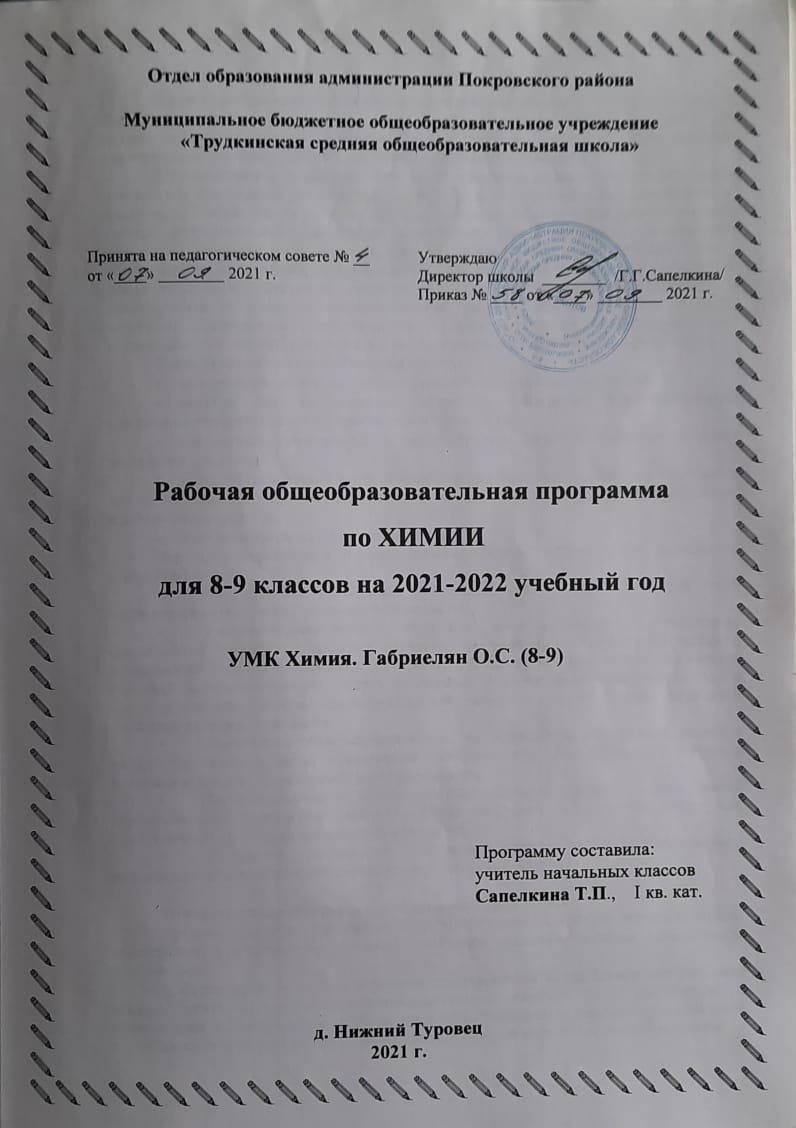 Рабочая программа курса химии для основной школы разработана в соответствии с Федеральным государственным образовательным стандартом общего образования. В ней также учитываются основные идеи и положения Программы развития и формирования универсальных учебных действий для основного общего образования. В соответствии с этими документами обучающиеся должны овладеть приёмами, связанными с определением понятий: ограничивать их, описывать, характеризовать и сравнивать. Так как химия — наука экспериментальная, обучающиеся должны овладеть такими познавательными учебными действиями, как эксперимент, наблюдение, измерение, описание, моделирование, гипотеза, вывод. В процессе изучения курса у обучающихся продолжают формироваться умения ставить вопросы, объяснять, классифицировать, сравнивать, определять источники информации, получать и анализировать её, готовить информационный продукт, презентовать его и вести дискуссию. Следовательно, деятельностный подход в изучении химии способствуют достижению личностных, предметных и метапредметных образовательных результатов. В основу курса положены следующие идеи:материальное единство и взаимосвязь объектов и явлений природы;ведущая роль теоретических знаний для объяснения и прогнозирования химических явлений, оценки их практической значимости;взаимосвязь качественной и количественной сторон химических объектов материального мира;развитие химической науки и производство химических веществ и материалов для удовлетворения насущных потребностей человека и общества, решения глобальных проблем современности;генетическая связь между веществами.Эти идеи реализуются в курсе химии основной школы путём достижения следующих целей:•	Формирование у учащихся химической картины мира, как органической части его целостной естественно-научной картины.•	Развитиепознавательных интересов, интеллектуальных и творческих способностей учащихся в процессе изучения ими химической науки и её вклада в современный научно-технический прогресс; формирование важнейших логических операций мышления (анализ, синтез, обобщение, конкретизация, сравнение и др.) в процессе познания системы важнейших понятий, законов и теорий о составе, строении и свойствах химических веществ.•	Воспитание убеждённости в том, что применение полученных знаний и умений по химии является объективной необходимостью для безопасной работы с веществами и материалами в быту и на производстве. •	Проектирование и реализация выпускниками основной школы личной образовательной траектории: выбор профиля обучения в старшей школе или профессионального образовательного учреждения.•	Овладение ключевыми компетенциями: учебно-познавательными, информационными, ценностно-смысловыми, коммуникативными. Методические особенности преподавания курса химииПредлагаемый курс отличается от других курсов химии для основной школы, включённых в Федеральный перечень учебников, наличием важных методических особенностей. 1. Содержание и методы изучения предлагаемого курса химии для основной школы отвечают структурно-деятельностному подходу. Они разработаны в соответствии с теорией поэтапного формирования умственных действий, предложенной отечественным психологом П.Я. Гальпериным, в которой выделяется несколько этапов.Этап создания ориентировочной основы предстоящей деятельности (ООД). Учащиеся получают информацию о цели предстоящей деятельности и её предмете, узнают, как и в какой последовательности они должны выполнять ориентационные, исполнительские и контрольные действия.Все дидактические единицы учебных книг для 7—9 классов начинаются с постановки образовательной проблемы, которая решается в процессе изучения параграфа на основе именно деятельностного подхода.  В 9 классе при изучении химии элементов в качестве ООД выступает общий план характеристики металлов, неметаллов и переходных элементов.  Этап формирования материальной деятельности. Учащиеся выполняют действия во внешней форме, сталкиваясь с самими предметами или моделями: выделяют положительное и отрицательное значение конкретного химического вещества или реакции в сфере человеческой деятельности или в окружающем мире; определяют характерные признаки состава или свойств важнейших классов неорганических соединений; самостоятельно характеризуют конкретные химические элементы; проводят лабораторные и практические работы; готовят сообщения и презентации; осуществляют проектную деятельность по выбранной тематике.Этап внешней речи. Действия учащихся вербализуются в устной или письменной речи, они проговариваются и усваиваются в обобщённой форме. Так, учащиеся озвучивают, какую информацию несёт химическая символика: химические знаки, химические формулы и уравнения химической реакции, символика Периодической системы химических элементов Д.И. Менделеева.Этап внутренней речи. Вербальное освоение действия про себя, проговаривание операций про себя, без внешней речи. Действие редуцируется, например, после проведённого учителем инструктажа перед практической или лабораторной работой ученик должен проговорить его про себя, осознать его, внутренне согласиться с ним или выяснить непонятные моменты; то же происходит при рефлексии личных достижений и выработке плана повышения их уровня. Особую важность этот этап играет при выполнении ученического исследовательского проекта. Интериоризация действия. Действие становится внутренним процессом, актом мысли, действием в уме. Ученик перед выполнением химического эксперимента или решения расчётной задачи по формулам и уравнениям мысленно представляет последовательность своих действий по реализации выработанного плана.2. Теоретические положения курса химии основной школы раскрываются на основе широкого использования в обучении химического эксперимента (лабораторных опытов и практических работ), в том числе и проводимого в домашних условиях, а также демонстрационного эксперимента, который показывает учитель. 3. Развитие информационно-коммуникативной компетентности обучающихся: обращение к различным источникам химической информации, подготовку информационного продукта и его презентация, умение вести дискуссию, отстаивать свою точку зрения и корректировать позицию на основе анализа аргументов участников дискуссии.4.Метапредметный характер содержания учебного материала: реализация связей с предметами не только естественно-научного цикла, но и с историей, литературой, мировой художественной культурой.5.Практико-ориентированная значимость отбора учебного содержания: связь изучаемого материала с жизнью, формирование экологической грамотности при обращении с химическими веществами, материалами и процессами, отвечающими требованиям правил техники безопасности при работе в химическом кабинете (лаборатории) и повседневной жизни. 6. Достижения предметных, метапредметных и личностных результатов посредством структурирования заданий по соответствующим рубрикам: «Проверьте свои знания»;«Примените свои знания»;«Используйте дополнительную информацию»;«Выразите своё мнение».Общая характеристика учебного предметаПредлагаемая рабочая программа по химии раскрывает вклад учебного предмета в достижение целей основного общего образования и определяет важнейшие содержательные линии предмета: «Вещество» — взаимосвязь состава, строения, свойств, получения и применения веществ и материалов; «Химическая реакция» — закономерности протекания и управления процессами получения и превращения веществ;«Химический язык» — оперирование системой важнейших химических понятий, владение химической номенклатурой и символикой (химическими знаками, формулами и уравнениями);«Химия и жизнь» — соблюдение правил химической безопасности при обращении с веществами, материалами и химическими процессами в повседневной жизни и на производстве.Курс ориентирован на освоение обучающимися основ неорганической химии и краткое знакомство с некоторыми понятиями и объектами органической химии. В содержательной линии «Вещество»раскрывается учение о строении атома и вещества, составе и классификации химических веществ. В содержательной линии «Химическая реакция» раскрывается учение о химических процессах: классификация химических реакций и закономерности их протекания; качественная и количественная стороны химических процессов (расчёты по химическим формулам и уравнениям химических реакций).В содержательной линии «Химический язык» формируются умения учащихся называть вещества по формулам и составлять формулы по их названиям, записывать уравнения реакций и характеризовать их, раскрывать информацию, которую несёт химическая символика, в том числе выраженная и в табличной форме (периодическая система химических элементов Д. И. Менделеева, таблица растворимости веществ в воде); использовать систему химических понятий для описания химических объектов (элементов, веществ, материалов и процессов). В содержательной линии «Химия и жизнь» раскрываются логические связи между свойствами, применением, получением веществ в лабораторных условиях и на производстве; формируется культура безопасного и экологически грамотного обращения с химическими объектами. В курсе значительная роль отводится химическому эксперименту: проведению практических работ и лабораторных опытов, фиксации и анализу их результатов, соблюдению норм и правил безопасной работы в химическом кабинете (лаборатории).Реализация программы курса в процессе обучения позволит обучающимся понять роль и значение химии среди других наук о природе, т. е. раскрыть вклад химии в формирование целостной естественно-научной картины мира. Место предмета в учебном планеФедеральный государственный образовательный стандарт предусматривает изучение курса химии в основной школе как составной части предметной области «Естественно-научные предметы».Курс рассчитан на обязательное изучение предмета в объёме 168 учебных часов по 2 часа в неделю в 8-9 классах.  Предлагаемый курс хотя и носит общекультурный характер и не ставит задачу профессиональной подготовки обучающихся, тем не менее позволяет им определиться с выбором профиля обучения в старшей школе.  Планируемые  результатыосвоения курса химииПо завершению курса химии на этапе основного общего образования выпускники основной школы должны овладеть следующими результатами:1. Личностные результаты:1) осознание своей этнической принадлежности, знание истории химии и вклада российской химической науки в мировую химию; 2) формирование ответственного отношения к познанию химии; готовности и способности учащихся к саморазвитию и самообразованию на основе изученных фактов, законов и теорий химии; осознанного выбора и построение индивидуальной образовательной траектории;3) формирование целостной естественно-научной картины мира, неотъемлемой частью которой является химическая картина мира;4) овладение современным языком, соответствующим уровню развития науки и общественной практики, в том числе и химическим;5) освоение социальных норм, правил поведения, ролей и форм социальной жизни в социуме, природе и частной жизни на основе экологической культуры и безопасного обращения с веществами и материалами;6) формирование коммуникативной компетентности в общении со сверстниками и взрослыми в процессе образовательной, общественно полезной, учебно-исследовательской, творческой и других видов деятельности, связанных с химией.2. Метапредметные результаты:1) определение целей собственного обучения, постановка и формулирование для себя новых задач;2) планирование путей достижения желаемого результата обучения химии как теоретического, так и экспериментального характера; 3) соотнесение своих действий с планируемыми результатами, осуществление контроля своей деятельности в процессе достижения результата, определение способов действий при выполнении лабораторных и практических работ в соответствии с правилами техники безопасности; 4) определение источников химической информации, получение и анализ её, создание информационного продукта и его презентация;5) использование основных интеллектуальных операций: анализа и синтеза, сравнения и систематизации, обобщения и конкретизации, выявление причинно-следственных связей и построение логического рассуждения и умозаключения (индуктивного, дедуктивного и по аналогии) на материале естественно-научного содержания; 6) умение создавать, применять и преобразовывать знаки и символы, модели и схемы для решения учебных и познавательных задач;7) формирование и развитие экологического мышления, умение применять его в познавательной, коммуникативной, социальной практике и профессиональной ориентации;8) генерирование идей и определение средств, необходимых для их реализации.   3. Предметные результаты:1) умение обозначать химические элементы, называть их и характеризовать на основе положения в периодической системе Д. И. Менделеева;2) формулирование изученных понятий: вещество, химический элемент, атом, молекула, ион, катион, анион, простое и сложное вещество, химическая реакция, виды химических реакций и т.п.;3) определение по формулам состава неорганических и органических веществ, валентности атомов химических элементов или степени их окисления;4) понимание информации, которую несут химические знаки, формулы и уравнения;	5) умение классифицировать простые (металлы, неметаллы, благородные газы) и сложные (бинарные соединения, в том числе и оксиды, а также гидроксиды — кислоты, основания, амфотерные гидроксиды — и соли)вещества;6) формулирование периодического закона, объяснение структуры и информации, которую несёт периодическая система химических элементов Д.И. Менделеева, раскрытие значения периодического закона;7) умение характеризовать строение вещества — виды химических связей и типы кристаллических решёток;8) описание строения атомов химических элементов с порядковыми номерами 1—20 и 26,отображение их с помощью схем;9) составление формул оксидов химических элементов и соответствующих им гидроксидов;10) написание структурных формул молекулярных соединений и формульных единиц ионных соединений по валентности, степени окисления или заряду ионов;11) умение формулировать основные законы химии: постоянства состава веществ молекулярного строения, сохранения массы веществ, закон Авогадро;12) умение формулировать основные положения атомно-молекулярного учения и теории электролитической диссоциации;13) определение признаков, условий протекания и прекращения химических реакций;14) составление молекулярных уравнений химических реакций, подтверждающих общие химические свойства основных классов неорганических веществ и отражающих связи между классами соединений;15) составление уравнений реакций с участием электролитов также в ионной форме;16) определение по химическим уравнениям принадлежности реакций к определённому типу или виду;17) составление уравнений окислительно-восстановительных реакций с помощью метода электронного баланса; 18) применение понятий«окисление» и «восстановление» для характеристики химических свойств веществ;19) определение с помощью качественных реакций хлорид-, сульфат- и карбонат-анионов и катиона аммония в растворе;20) объяснение влияния различных факторов на скорость химических реакций;21) умение характеризовать положение металлов и неметаллов в периодической системе элементов, строение их атомов и кристаллов, общие физические и химические свойства; 22) объяснение многообразия простых веществ явлением аллотропии с указанием её причин;23) установление различий гидро-, пиро- и электрометаллургии и иллюстрирование этих различий примерами промышленных способов получения металлов;24) умение давать общую характеристику элементов I, II, VIIА групп, а также водорода, кислорода, азота, серы, фосфора, углерода, кремния и образованных ими простых веществ и важнейших соединений (строение, нахождение в природе, получение, физические и химические свойства, применение); 25) умение описывать коррозию металлов и способы защиты от неё;26) умение производить химические расчёты с использованием понятий «массовая доля вещества в смеси», «количество вещества», «молярный объём» по формулам и уравнениям реакций;27) описание свойств и практического значения изученных органических веществ;28) выполнение обозначенных в программе экспериментов, распознавание неорганических веществ по соответствующим признакам;29) соблюдение правил безопасной работы в химическом кабинете (лаборатории).Содержание курса химии8 КЛАССНачальные понятия и законы химииТела и вещества. Свойства веществ. Эталонные физические свойства веществ. Материалы и материаловедение. Роль химии в жизни современного общества. Отношение общества к химии: хемофилия и хемофобия.Методы изучения химии. Наблюдение. Эксперимент Моделирование. Модели материальные и знаковые или символьные.Газы. Жидкости. Твёрдые вещества. Взаимные переходы между агрегатными состояниями вещества: возгонка (сублимация) и десублимация, конденсация и испарение, кристаллизация и плавление.Физические явления. Чистые вещества и смеси. Гомогенные и гетерогенные смеси. Смеси газообразные, жидкие и твёрдые. Способы разделения смесей: перегонка, или дистилляция, отстаивание, фильтрование, кристаллизация или выпаривание. Хроматография. Применение этих способов в лабораторной практике, на производстве и в быту.Химические элементы. Атомы и молекулы. Простые и сложные вещества. Аллотропия на примере кислорода. Основные положения атомно-молекулярного учения. Ионы. Вещества молекулярного и немолекулярного строения.Знаки (символы) химических элементов. Информация, которую несут знаки химических элементов. Этимология названий некоторых химических элементов. Периодическая таблица химических элементов Д. И. Менделеева: короткопериодный и длиннопериодный варианты. Периоды и группы. Главная и побочная подгруппы, или А- и Б-группы. Относительная атомная масса.Химические формулы. Индексы и коэффициенты. Относительная молекулярная масса. Массовая доля химического элемента в соединении. Информация, которую несут химические формулы.Валентность. Структурные формулы. Химические элементы с постоянной и переменной валентностью. Вывод формулы соединения по валентности. Определение валентности химического элемента по формуле вещества. Составление названий соединений, состоящих из двух химических элементов, по валентности. Закон постоянства состава веществ.Химические реакции. Реагенты и продукты реакции. Признаки химических реакций. Условия их протекания и прекращения. Реакции горения. Экзотермические и эндотермические реакции.Закон сохранения массы веществ. Химические уравнения. Составление химических уравнений. Информация, которую несёт химическое уравнение.Классификация химических реакций по составу и числу реагентов и продуктов. Типы химических реакций. Реакции соединения, разложения, замещения и обмена. Катализаторы и катализ.ДемонстрацииКоллекция материалов и изделий из них. Модели, используемые на уроках физики, биологии и географии.Объёмные и шаростержневые модели некоторых химических веществ.Модели кристаллических решёток.Собирание прибора для получения газа и проверка его герметичности.Возгонка сухого льда, иода или нафталина.Агрегатные состояния воды.Разделение двух несмешивающихся жидкостей с помощью делительной воронки.Дистиллятор и его работа.Установка для фильтрования и её работа.Установка для выпаривания и её работа. Коллекция бытовых приборов для фильтрования воздуха. Разделение красящего вещества фломастера с помощью метода бумажной хроматографии.Модели аллотропных модификаций углерода и серы. Получение озона.Портреты Й. Я. Берцелиуса и Д. И. Менделеева. Короткопериодный и длиннопериодный варианты периодической системы Д. И. Менделеева.Конструирование шаростержневых моделей молекул.Аппарат Киппа. Разложение бихромата аммония. Горение серы и магниевой ленты.Портреты М. В. Ломоносова и А. Л. Лавуазье. Опыты, иллюстрирующие закон сохранения массы веществ.Горение фосфора, растворение продукта горения в воде и исследование полученного раствора лакмусом.   Взаимодействие соляной кислоты с цинком. Получение гидроксида меди(II) и его разложение при нагревании.Лабораторные опыты• Ознакомление с коллекцией лабораторной посуды. • Проверка герметичности прибора для получения газов.• Ознакомление с минералами, образующими гранит. • Приготовление гетерогенной смеси порошков серы с железом и их разделение.• Взаимодействие растворов хлоридов и иодидов калия с раствором нитрата серебра. • Получение гидроксида меди(II) и его взаимодействие с серной кислотой. • Взаимодействие раствора соды с кислотой.• Проверка закона сохранения массы веществ на примере взаимодействия щёлочи с кислотой. • Проверка закона сохранения массы веществ на примере взаимодействия щёлочи с солью железа(III).• Разложение пероксида водорода с помощью оксида марганца (IV). 11.Замещение железом меди в медном купоросе.Практические работы1. Правила техники безопасности и некоторые виды работ в химической лаборатории (кабинете химии). 2. Наблюдение за горящей свечой.3.Анализ почвы(аналог работы «Очистка поваренной соли»).Важнейшие представители неорганических веществ. Количественные отношения в химииСостав воздуха. Понятие об объёмной доле () компонента природной газовой смеси — воздуха. Расчёт объёма компонента газовой смеси по его объёмной доле и наоборот.Кислород. Озон. Получение кислорода. Собирание и распознавание кислорода. Химические свойства кислорода: взаимодействие с металлами, неметаллами и сложными веществами. Применение кислорода. Круговорот кислорода в природе.Оксиды. Образование названий оксидов по их формулам. Составление формул оксидов по их названиям. Представители оксидов: вода и углекислый газ, негашёная известь.Водород в природе. Физические и химические свойства водорода, его получение и применение.Кислоты, их состав и их классификация. Индикаторы. Таблица растворимости. Серная и соляная кислоты, их свойства и применение.Соли, их состав и названия. Растворимость солей в воде. Представители солей: хлорид натрия, карбонат натрия, фосфат кальция.Постоянная Авогадро. Количество вещества. Моль. Молярная масса. Кратные единицы измерения количества вещества — миллимоль и киломоль, миллимолярная и киломолярная массы вещества.Расчёты с использованием понятий «количество вещества», «молярная масса», «постоянная Авогадро».Закон Авогадро. Молярный объём газообразных веществ. Относительная плотность газа по другому газу. Кратные единицы измерения — миллимолярный и киломолярный объемы газообразных веществ.Расчёты с использованием понятий «количество вещества», «молярная масса», «молярный объём газов», «число Авогадро».Гидросфера. Круговорот воды в природе. Физические и химические свойства воды: взаимодействие с оксидами.Основания, их состав. Растворимость оснований в воде. Изменение окраски индикаторов в щелочной среде. Представители щелочей: гидроксиды натрия, калия и кальция.Растворитель и растворённое вещество. Растворы. Растворение. Гидраты.  Массовая доля растворённого вещества. Расчёты, связанные с использованием понятия «массовая доля растворённого вещества».ДемонстрацииОпределение содержания кислорода в воздухе.Получение кислорода разложением перманганата калия и пероксида водорода. Собирание методом вытеснения воздуха и воды. Распознавание кислорода. Горение магния, железа, угля, серы и фосфора в кислороде.Коллекция оксидов.Получение, собирание и распознавание водорода. Горение водорода. Взаимодействие водорода с оксидом меди(II).	Коллекция минеральных кислот. Правило разбавления серой кислоты.Коллекция солей. Таблица растворимости кислот, оснований и солей в воде.Некоторые металлы, неметаллы и соединения с количеством вещества, равным 1 моль.Модель молярного объёма газообразных веществ.Коллекция оснований.Лабораторные опыты• Помутнение известковой воды при пропускании углекислого газа.  • Получение водорода взаимодействием цинка с соляной кислотой.• Распознавание кислот с помощью индикаторов.• Изменение окраски индикаторов в щелочной среде.• Ознакомление с препаратами домашней или школьной аптечки: растворами пероксида водорода, спиртовой настойки иода,аммиака.Практические работы4. Получение, собирание и распознавание кислорода.5. Получение, собирание и распознавание водорода.6. Приготовление раствора с заданной массовой долей растворённого вещества.Основные классы неорганических соединенийОбобщение сведений об оксидах, их классификации, названиях и свойствах. Способы получения оксидовОснования, их классификация, названия и свойства. Взаимодействие с кислотами, кислотными оксидами и солями. Разложение нерастворимых оснований. Способы получения оснований.Кислоты, их классификация и названия. Общие химические свойства кислот. Взаимодействие кислот с металлами. Электрохимический ряд напряжений металлов. Взаимодействие кислот с оксидами металлов. Взаимодействие кислот с основаниями — реакция нейтрализации. Взаимодействие кислот с солями. Получение бескислородных и кислородсодержащих кислот.Соли, их классификация и свойства. Взаимодействие солей с металлами, особенности этих реакций. Взаимодействие солей с солями.Генетические ряды металла и неметалла. Генетическая связь между классами неорганических веществ.Лабораторные опыты• Взаимодействие оксида кальция с водой. • Помутнение известковой воды.• Реакция нейтрализации. • Получение гидроксида меди(II) и его взаимодействие с кислотой. • Разложение гидроксида меди(II) при нагревании.• Взаимодействие кислот с металлами. • Взаимодействие кислот с солями.• Ознакомление с коллекцией солей. • Взаимодействие сульфата меди(II) с железом.• Взаимодействие солей с солями.• Генетическая связь между классами неорганических веществ на примере соединений меди.Практические работы7.Решение экспериментальных задач по теме «Основные классы неорганических соединений».Периодический закон и периодическая система химических элементов Д.И. Менделеева.  Строение атомаЕстественные семейства химических элементов: щелочные и щелочноземельные металлы, галогены, инертные (благородные) газы.  Амфотерность. Амфотерные оксиды и гидроксиды. Комплексные соли.Открытие Д. И. Менделеевым периодического закона и создание им периодической системы химических элементов.Атомы как форма существования химических элементов. Основные сведения о строении атомов. Доказательства сложности строения атомов. Опыты Резерфорда. Планетарная модель строения атома.Состав атомных ядер: протоны, нейтроны. Относительная атомная масса. Взаимосвязь понятий «протон», «нейтрон», «относительная атомная масса».Микромир. Электроны. Строение электронных уровней атомов химических элементов 1—20. Понятие о завершённом электронном уровне.Изотопы. Физический смысл символики Периодической системы. Современная формулировка периодического закона.  Изменения свойств элементов в периодах и группах как функция строения электронных оболочек атомов.Характеристика элемента-металла и элемента-неметалла по их положению в периодической системе химических элементов Д. И. Менделеева.Демонстрации Различные формы таблиц периодической системы. Моделирование построения периодической системы Д. И. Менделеева.Модели атомов химических элементов.Модели атомов элементов 1—3-го периодов.Лабораторные опыты• Получение амфотерного гидроксида и исследование его свойств.Химическая связь. Окислительно-восстановительные реакции Ионная химическая связь. Ионы, образованные атомами металлов и неметаллов. Схемы образования ионной связи для бинарных соединений. Ионные кристаллические решётки и физические свойства веществ с этим типом решёток. Понятие о формульной единице вещества.Ковалентная химическая связь. Электронные и структурные формулы. Понятие о валентности. Ковалентная неполярная связь. Схемы образования ковалентной связи для бинарных соединений. Молекулярные и атомные кристаллические решётки и свойства веществ с этим типом решёток.Электроотрицательность. Ряд электроотрицательности. Ковалентная полярная химическая связь. Диполь. Схемы образования ковалентной полярной связи для бинарных соединений. Молекулярные и атомные кристаллические решётки и свойства веществ с этим типом решёток.Металлическая химическая связь и металлическая кристаллическая решётка. Свойства веществ с этим типом решёток. Единая природа химических связей.Степень окисления. Сравнение степени окисления и валентности. Правила расчёта степеней окисления по формулам химических соединений.Окислительно-восстановительные реакции.Определение степеней окисления для элементов, образующих вещества разных классов. Реакции ионного обмена и окислительно-восстановительные реакции. Окислитель и восстановитель, окисление и восстановление. Составление уравнений окислительно-восстановительных реакций методом электронного баланса.Демонстрации Видеофрагменты и слайды «Ионная химическая связь». Коллекция веществ с ионной химической связью. Модели ионных кристаллических решёток.Видеофрагменты и слайды «Ковалентная химическая связь». Коллекция веществ молекулярного и атомного строения. Модели молекулярных и атомных кристаллических решёток.Видеофрагменты и слайды «Металлическая химическая связь». Коллекция «Металлы и сплавы».Взаимодействие цинка с серой, соляной кислотой, хлоридом меди (II).Горение магния. Взаимодействие хлорной и сероводородной воды.Лабораторные опыты• Изготовление модели, иллюстрирующей свойства металлической связи9 КЛАССПовторение и обобщение сведений по курсу 8 классаБинарные соединения. Оксиды солеобразующие и несолеобразующие. Гидроксиды: основания, амфотерные гидроксиды, кислородсодержащие кислоты. Средние, кислые, основные и комплексные соли.Обобщение сведений о химических реакциях.Классификация химических реакций по различным признакам: составу и числу реагирующих и образующихся веществ, тепловому эффекту, обратимости, изменению степеней окисления элементов, образующих реагирующие вещества, агрегатному состоянию реагирующих веществ, использованию катализатора.Понятие о скорости химической реакции. Факторы, влияющие на скорость химических реакций: природа реагирующих веществ, их концентрация, температура, площадь соприкосновения, наличие катализатора. Катализ.Демонстрации Ознакомление с коллекциями металлов и неметаллов. Ознакомление с коллекциями оксидов, кислот и солей.Зависимость скорости химической реакции от природы реагирующих веществ. Зависимость скорости химической реакции от концентрации реагирующих веществ. Зависимость скорости химической реакции от площади соприкосновения реагирующих веществ («кипящий слой»). Зависимость скорости химической реакции от температуры реагирующих веществ.Лабораторные опыты•Взаимодействие аммиака и хлороводорода. • Реакция нейтрализации. • Наблюдение теплового эффекта реакции нейтрализации. • Взаимодействие серной кислоты с оксидом меди(II). • Разложение пероксида водорода с помощью каталазы картофеля.• Зависимость скорости химической реакции от природы реагирующих веществ на примере взаимодействия растворов тиосульфата натрия и хлорида бария, тиосульфата натрия и соляной кислоты. • Зависимость скорости химической реакции от природы металлов при их взаимодействии с соляной кислотой. • Зависимость скорости химической реакции от природы кислот при их взаимодействии с железом. • Зависимость скорости химической реакции от температуры. •Зависимость скорости химической реакции от концентрации. • Зависимость скорости химической реакции от площади соприкосновения реагирующих веществ. • Зависимость скорости химической реакции от катализатора.Химические реакции в растворах электролитовПонятие об электролитической диссоциации. Электролиты и неэлектролиты. Механизм диссоциаций электролитов с различным характером связи. Степень электролитической диссоциации. Сильные и слабые электролиты. Основные положения теории электролитической диссоциации. Классификация ионов и их свойства. Кислоты, основания и соли как электролиты. Их классификация и диссоциация.Общие химические свойства кислот: изменение окраски индикаторов, взаимодействие с металлами, оксидами и гидроксидами металлов и солями. Молекулярные и ионные (полные и сокращённые) уравнения реакций. Химический смысл сокращённых уравнений. Условия протекания реакций между электролитами до конца. Ряд активности металлов.Общие химические свойства щелочей: взаимодействие с кислотами, оксидами неметаллов, солями. Общие химические свойства нерастворимых оснований: взаимодействие с кислотами, разложение при нагревании.Общие химические свойства средних солей: взаимодействие с кислотами, щелочами, солями и металлами. Взаимодействие кислых солей со щелочами.Гидролиз как обменное взаимодействие солей с водой. Гидролиз соли сильного основания и слабой кислоты. Гидролиз соли слабого основания и сильной кислоты. Водородный показатель(pH).Свойства кислот, оснований, оксидов и солей в свете теории электролитической диссоциации и представлений об окислительно-восстановительных реакциях.ДемонстрацииИспытание веществ и их растворов на электропроводность.Зависимость электропроводности уксусной кислоты от концентрации. Движение окрашенных ионов в электрическом поле.Определение характера среды в растворах солей.Лабораторные опыты• Диссоциация слабых электролитов на примере уксусной кислоты.• Изменение окраски индикаторов в кислотной среде. •Реакция нейтрализации раствора щёлочи различными кислотами. • Получение гидроксида меди(II) и его взаимодействие с различными кислотами. • Взаимодействие сильных кислот с оксидом меди(II). • Взаимодействие кислот с металлами. • Качественная реакция на карбонат-ион. • Получение студня кремниевой кислоты. • Качественная реакция на хлорид- или сульфат-ионы.• Изменение окраски индикаторов в щелочной среде. • Взаимодействие щелочей с углекислым газом. • Качественная реакция на катион аммония. • Получение гидроксида меди(II) и его разложение.• Взаимодействие карбонатов с кислотами.• Получение гидроксида  железа(III). • Взаимодействие железа с раствором сульфата меди(II).Практические работы1. Решение экспериментальных задач по теме «Электролитическая диссоциация».Неметаллы и их соединенияСтроение атомов неметаллов и их положение в периодической системе. Ряд электроотрицательности. Кристаллические решётки неметаллов — простых веществ. Физические свойства неметаллов. Общие химические свойства неметаллов: окислительные и восстановительные.Галогены, строение их атомов и молекул. Физические и химические свойства галогенов. Закономерности изменения свойств галогенов в зависимости от их положения в периодической системе. Нахождение галогенов в природе и их получение. Биологическое значение и применение галогенов.Галогеноводороды и соответствующие им кислоты: плавиковая, соляная, бромоводородная, иодоводородная. Галогениды. Качественные реакции на галогенид-ионы. Применение соединений галогенов.Общая характеристика элементов VIА-группы. Сера в природеи её получение. Аллотропные модификации серы и их свойства. Химические свойства серы и её применение.Сероводород: строение молекулы, физические и химические свойства, получение и значение. Сероводородная кислота. Сульфиды и их значение. Люминофоры.Оксид серы(IV), сернистая кислота, сульфиты. Качественная реакция на сульфит-ион.Оксид серы(VI), серная кислота, сульфаты. Кристаллогидраты.Серная кислота как сильный электролит. Свойства разбавленной серной кислоты как типичной кислоты: взаимодействие с металлами, основными и амфотерными оксидами, основаниями и амфотерными гидроксидами, солями. Качественная реакция на сульфат-ион.Общая характеристика элементов VA-группы. Азот, строение его атома и молекулы. Физические и химические свойства и применение азота. Азот в природе и его биологическая роль.Аммиак, строение молекулы и физические свойства. Аммиачная вода, нашатырный спирт, гидрат аммиака. Донорно-акцепторный механизм образования связи в катионе аммония. Восстановительные свойства аммиака. Соли аммония и их применение. Качественная реакция на катион аммония.Оксиды азота: несолеобразующие и кислотные. Азотистая кислота и нитриты. Азотная кислота, её получение и свойства. Нитраты.Фосфор, строение атома и аллотропия. Фосфиды.Фосфин. Оксид фосфора(V) и фосфорная (ортофосфорная) кислота. Фосфаты.Общая характеристика элементов IVА-группы: особенности строения атомов, простых веществ и соединений в зависимости от положения элементов в периодической системе. Углерод. Аллотропные модификации: алмаз, графит. Аморфный углерод: сажа, активированный уголь. Адсорбция. Химические свойства углерода. Коксохимическое производство и его продукция. Карбиды.Оксид углерода(II): строение молекулы, получение и свойства. Оксид углерода(IV): строение молекулы, получение и свойства. Угольная кислота. Соли угольной кислоты: карбонаты и гидрокарбонаты. Техническая и пищевая сода.Органическая химия. Углеводороды.Метан, этан и пропан как предельные (насыщенные) углеводороды. Этилен и ацетилен как непредельные (ненасыщенные) углеводороды. Структурные формулы веществ. Горение углеводородов. Реакции дегидрирования предельных углеводородов.Спирты. Этиловый спирт, его получение, применение и физиологическое действие. Трёхатомный спирт глицерин. Уксусная кислота как представитель карбоновых кислот.Кремний: строение атома и нахождение в природе. Силициды и силан. Свойства кремния. Оксид кремния(IV). Кремниевая кислота и её соли.Производство стекла и цемента. Продукция силикатной промышленности: оптическое волокно, керамика, фарфор, фаянс. Оптическое волокно.Неметаллы в природе. Фракционная перегонка жидкого воздуха как способ получения кислорода, азота и аргона. Получение фосфора, кремния, хлора, иода. Электролиз растворов.  Получение серной кислоты: сырьё, химизм, технологическая схема, метод кипящего слоя, принципы теплообмена, противотока и циркуляции. Олеум. Производство аммиака: сырьё, химизм, технологическая схема.ДемонстрацииКоллекция неметаллов. Модели кристаллических решёток неметаллов: атомные и молекулярные. Озонатор и принципы его работы. Горение неметаллов — простых веществ: серы, фосфора, древесного угля.Образцы галогенов — простых веществ. Взаимодействие галогенов с металлами. Вытеснение хлора бромом или иода из растворов их солей.Коллекция природных соединений хлора.Взаимодействие серы с металлами. Горение серы в кислороде.Коллекция сульфидных руд. Качественная реакция на сульфид-ион.Обесцвечивание окрашенных тканей сернистым газом.Взаимодействие концентрированной серной кислоты с медью.  Обугливание органических веществ концентрированной серной кислотой.Диаграмма «Состав воздуха».Видеофрагменты и слайды «Птичьи базары».Получение, собирание и распознавание аммиака.Разложение бихромата аммония.Взаимодействие концентрированной азотной кислоты с медью. Горение чёрного пороха.Разложение нитрата калия и горение в нём древесного уголька.Образцы природных соединений фосфора. Горение фосфора на воздухе и в кислороде. Получение белого фосфора и испытание его свойств.Коллекция «Образцы природных соединений углерода». Портрет Н. Д. Зелинского. Поглощение растворённых веществ или газов активированным углём. Устройство противогаза.Модели молекул метана, этана, этилена и ацетилена. Взаимодействие этилена с бромной водой и раствором перманганата калия.Общие химические свойства кислот на примере уксусной кислоты.Качественная реакция на многоатомные спирты.Коллекция «Образцы природных соединений кремния». Коллекция стекла, керамики, цемента и изделий из них.Коллекция продукции силикатной промышленности.Видеофрагменты и слайды «Производство стекла и цемента».Коллекция «Природные соединения неметаллов». Видеофрагменты и слайды «Фракционная перегонка жидкого воздуха». Видеофрагменты и слайды «Получение водорода, кислорода и галогенов электролитическим способом».Модели аппаратов для производства серной кислоты.Модель кипящего слоя. Модель колонны синтеза аммиака. Видеофрагменты и слайды «Производство серной кислоты».Видеофрагменты и слайды «Производство аммиака».Коллекция «Сырьё для получения серной кислоты».Лабораторные опыты• Распознавание галогенид-ионов.• Качественные реакции на сульфат-ионы.• Качественная реакция на катион аммония.• Химические свойства азотной кислоты, как электролита.•Качественные реакции на фосфат-ион.• Получение и свойства угольной кислоты.• Качественная реакция на карбонат-ион.• Пропускание углекислого газа через раствор силиката натрия.Практические работы2.Изучение свойств соляной кислоты.3.Изучение свойств серной кислоты.4. Получение аммиака и изучение его свойств.5. Получение углекислого газа. Качественная реакция на карбонат-ионы.Металлы и их соединенияПоложение металлов в периодической системе химических элементов Д. И. Менделеева, строение атомов и кристаллов металлов. Металлическая связь и металлическая кристаллическая решётка. Физические свойства металлов: электро- и теплопроводность, отражающая способность, пластичность. Чёрные и цветные металлы.Металлы как восстановители. Электрохимический ряд напряжений. Взаимодействие металлов с неметаллами, оксидами, кислотами, солями. Алюминотермия.Общая характеристика элементов IА-группы. Оксиды и гидроксиды щелочных металлов, их получение, свойства, применение. Важнейшие соли щелочных металлов, их значение в природе и жизни человека.Общая характеристика элементов IIА-группы. Оксиды и гидроксиды щелочноземельных металлов, их получение, свойства и применение. Важнейшие соли щелочноземельных металлов, их значение в природе и жизни человека. Карбонаты и гидрокарбонаты кальция.Временная и постоянная жёсткость воды. Способы устранения временной жёсткости. Способы устранения постоянной жёсткости. Соединения алюминия в природе. Химические свойства алюминия. Особенности оксида и гидроксида алюминия как амфотерных соединений. Важнейшие соли алюминия (хлорид, сульфат).Особенности строения атома железа. Железо в природе. Важнейшие руды железа. Получение чугуна и стали. Оксиды и гидроксиды железа(II) и (III). Соли железа(II) и (III). Обнаружение катионов железа в растворе. Значение соединений железа.Коррозия газовая (химическая) и электрохимическая. Защита металлов от коррозии. Металлы в природе. Понятие о металлургии. Чёрная и цветная металлургия.  Пирометаллургия, гидрометаллургия, электрометаллургия. Доменный процесс. Переработка чугуна в сталь. Электролиз расплавов.ДемонстрацииВзаимодействие натрия, лития и кальция с водой. Горение натрия, магния и железа в кислороде. Вспышка термитной смеси. Взаимодействие смеси порошков серы и железа, цинка и серы.  Взаимодействие алюминия с кислотами, щелочами и водой. Взаимодействие железа и меди с хлором. Взаимодействие меди с концентрированной серной кислотой и азотной кислотой (разбавленной и концентрированной).Окраска пламени соединениями щелочных металлов.Окраска пламени соединениями щелочноземельных металлов.Гашение извести водой.Получение жёсткой воды взаимодействием углекислого газа с известковой водой. Устранение временной жёсткости кипячением и добавлением соды. Устранение постоянной жёсткости добавлением соды. Иониты и принцип их действия (видеофрагмент).Коллекция природных соединений алюминия. Видеофрагменты и слайды «Оксид алюминия и его модификации». Получение амфотерного гидроксида алюминия и исследование его свойств.Коллекция «Химические источники тока».Результаты длительного эксперимента по изучению коррозии стальных изделий в зависимости от условий процессов.Восстановление меди из оксида меди(II) водородом.Видеофрагменты и слайды «Производство чугуна и стали».Видеофрагменты и слайды «Изделия из чугуна и стали».Видеофрагменты и слайды «Производство алюминия».Лабораторные опыты• Взаимодействие железа с раствором сульфата меди(II).•Получение известковой воды и опыты с ней.• Получение гидроксидов железа(II) и (III).•Качественные реакции на катионы железа.Практические работы6. Жёсткость воды и способы её устранения.7. Решение экспериментальных задач по теме «Металлы».Химия и окружающая средаСтроение Земли: ядро, мантия, земная кора, литосфера, гидросфера, атмосфера. Химический состав Земли. Горные породы. Минералы. Руды. Осадочные горные породы. Полезные ископаемые. Источники химического загрязнения окружающей среды. Глобальные экологические проблемы человечества: нарушение биогеохимических круговоротов химических элементов, потепление климата, кислотные дожди и др. Озоновые дыры. Международное сотрудничество в области охраны окружающей среды от химического загрязнения. «Зелёная химия».ДемонстрацииВидеофрагменты и слайды «Строение Земли и её химический состав».Коллекция минералов и горных пород.Коллекция «Руды металлов».Видеофрагменты и слайды «Глобальные экологические проблемы человечества».Видеофрагменты и слайды о степени экологической чистоты товара.Лабораторные опыты•Изучение гранита.•Изучение маркировок различных видов промышленных и продовольственных товаров.Обобщение знаний по химии курса основной школы.Подготовка к Основному государственному экзаменуСтроение атома в соответствии с положением химического элемента в периодической системе. Строение вещества: химическая связь и кристаллическая решётка. Зависимость свойств образованных элементами простых веществ (металлов, неметаллов, благородных газов) от положения элементов в периодической системе. Типология неорганических веществ, разделение их на классы и группы. Представители.Признаки и условия протекания химических реакций. Типология химических реакций по различным признакам. Реакции  ионного обмена. Окислительно-восстановительные реакции.Химические свойства простых веществ. Характерные  химические свойства солеобразующих оксидов, гидроксидов (оснований, кислородсодержащих кислот и амфотерных гидроксидов),солей.Тематическое планирование по химии  в 8 классе (2 ч в неделю, всего 68 ч, из них 2 ч ― резервное время)9 КЛАСС(2 ч в неделю, всего 68, из них 2 ч —  резервное время)№ п/пТема урокаОсновное содержание урокаОсновное содержание урокаКол-вочасовДатаДата№ п/пТема урокаОсновное содержание урокаОсновное содержание урокаКол-вочасовКаленд.Факт.Начальные понятия и законы химии (20 ч)Начальные понятия и законы химии (20 ч)Начальные понятия и законы химии (20 ч)Начальные понятия и законы химии (20 ч)Начальные понятия и законы химии (20 ч)Начальные понятия и законы химии (20 ч)Начальные понятия и законы химии (20 ч)1.Предмет химии. Роль химии в жизни человека (п.1).Вводный инструктаж по ОТ и ТБ на уроках химии.Тела и вещества. Свойства веществ. Эталонные физические свойства веществ. Материалы и материаловедение. Химические явления. Роль химии в жизни современного общества. Отношение общества к химии: хемофилия и хемофобия.Демонстрации. Коллекция материалов и изделий из них. Лабораторные опыты. 1. Ознакомление с коллекцией лабораторной посуды.Тела и вещества. Свойства веществ. Эталонные физические свойства веществ. Материалы и материаловедение. Химические явления. Роль химии в жизни современного общества. Отношение общества к химии: хемофилия и хемофобия.Демонстрации. Коллекция материалов и изделий из них. Лабораторные опыты. 1. Ознакомление с коллекцией лабораторной посуды.12.Методы изучения химии (п.2).Методы изучения химии. Наблюдение. Эксперимент Моделирование. Модели материальные (вещественные) и знаковые (символьные).Демонстрации. Модели, используемые на уроках физики, биологии и географии.  Объёмные и шаростержневые модели некоторых химических веществ. Модели кристаллических решётокМетоды изучения химии. Наблюдение. Эксперимент Моделирование. Модели материальные (вещественные) и знаковые (символьные).Демонстрации. Модели, используемые на уроках физики, биологии и географии.  Объёмные и шаростержневые модели некоторых химических веществ. Модели кристаллических решёток13.Агрегатные состояния веществ (п.3).Газы. Жидкости. Твёрдые вещества. Взаимные переходы вещества из одного агрегатного состояния в другое: возгонка (сублимация) и десублимация, конденсация и испарение, кристаллизация и плавление.Демонстрации. Собирание прибора для получения газа и проверка его герметичности. Возгонка сухого льда, иода или нафталина. Агрегатные состояния воды.Лабораторные опыты. 2. Проверка герметичности прибора для получения газовГазы. Жидкости. Твёрдые вещества. Взаимные переходы вещества из одного агрегатного состояния в другое: возгонка (сублимация) и десублимация, конденсация и испарение, кристаллизация и плавление.Демонстрации. Собирание прибора для получения газа и проверка его герметичности. Возгонка сухого льда, иода или нафталина. Агрегатные состояния воды.Лабораторные опыты. 2. Проверка герметичности прибора для получения газов14.Практическая работа №1Правила техники безопасности и некоторые виды  работ в химической лаборатории (кабинете химии)Правила техники безопасности и некоторые виды  работ в химической лаборатории (кабинете химии)1-Домашний эксперимент (с.23)Наблюдение за горящей свечойНаблюдение за горящей свечой-5.Физические явления — как основа разделения смесей в химии (п.4).Физические явления. Чистые вещества и смеси. Гомогенные и гетерогенные смеси. Смеси газообразные, жидкие и твёрдые. Способы разделения смесей: перегонка, или дистилляция, отстаивание, фильтрование, кристаллизация или выпаривание. Хроматография. Применение этих способов разделения смесей в лабораторной практике, на производстве и в быту.Демонстрации. Разделение двух несмешивающихся жидкостей с помощью делительной воронки. Дистиллятор и его работа. Установка для фильтрования и её работа. Установка для выпаривания и её работа. Коллекция бытовых приборов для фильтрования воздуха. Разделение красящего вещества фломастера с помощью метода бумажной хроматографии.Лабораторные опыты. 3.Ознакомление с минералами, образующими гранит. 4. Приготовление гетерогенной смеси порошков серы с железом и их разделениеФизические явления. Чистые вещества и смеси. Гомогенные и гетерогенные смеси. Смеси газообразные, жидкие и твёрдые. Способы разделения смесей: перегонка, или дистилляция, отстаивание, фильтрование, кристаллизация или выпаривание. Хроматография. Применение этих способов разделения смесей в лабораторной практике, на производстве и в быту.Демонстрации. Разделение двух несмешивающихся жидкостей с помощью делительной воронки. Дистиллятор и его работа. Установка для фильтрования и её работа. Установка для выпаривания и её работа. Коллекция бытовых приборов для фильтрования воздуха. Разделение красящего вещества фломастера с помощью метода бумажной хроматографии.Лабораторные опыты. 3.Ознакомление с минералами, образующими гранит. 4. Приготовление гетерогенной смеси порошков серы с железом и их разделение16.Практическая работа №3 (аналог работы «Очистка поваренной соли»)Анализ почвыАнализ почвы17.Атомно-молекулярное учение. Химические элементы (п.5).Химические элементы. Атомы и молекулы. Простые и сложные вещества. Аллотропия на примере кислорода. Основные положения атомно-молекулярного учения. Ионы. Вещества молекулярного и немолекулярного строения.Демонстрации. Модели аллотропных модификаций углерода и серы. Получение озонаХимические элементы. Атомы и молекулы. Простые и сложные вещества. Аллотропия на примере кислорода. Основные положения атомно-молекулярного учения. Ионы. Вещества молекулярного и немолекулярного строения.Демонстрации. Модели аллотропных модификаций углерода и серы. Получение озона18-9.Знаки химических элементов. Периодическая таблица химических элементов Д. И. Менделеева. (п.6).Знаки (символы) химических элементов. Информация, которую несут знаки химических элементов. Этимология названий некоторых химических элементов. Периодическая таблица химических элементов Д. И. Менделеева: короткопериодный и длиннопериодный варианты. Периоды и группы. Главная и побочная подгруппы, или А- и Б-группы. Относительная атомная масса.  Демонстрации.  Портреты Й. Я. Берцелиуса и Д. И. Менделеева. Короткопериодный и длиннопериодный варианты периодической системы Д. И. МенделееваЗнаки (символы) химических элементов. Информация, которую несут знаки химических элементов. Этимология названий некоторых химических элементов. Периодическая таблица химических элементов Д. И. Менделеева: короткопериодный и длиннопериодный варианты. Периоды и группы. Главная и побочная подгруппы, или А- и Б-группы. Относительная атомная масса.  Демонстрации.  Портреты Й. Я. Берцелиуса и Д. И. Менделеева. Короткопериодный и длиннопериодный варианты периодической системы Д. И. Менделеева210-11.Химические формулы (п.7).Химические формулы. Индексы и коэффициенты. Относительная молекулярная масса. Массовая доля химического элемента в соединении. Информация, которую несут химические формулыХимические формулы. Индексы и коэффициенты. Относительная молекулярная масса. Массовая доля химического элемента в соединении. Информация, которую несут химические формулы212-13.Валентность (п.8).  Валентность. Структурная формула. Химические элементы с постоянной и переменной валентностью. Вывод формулы соединения по валентности. Определение валентности химического элемента по формуле вещества. Составление названий соединений, состоящих из двух химических элементов. Закон постоянства состава веществ.Демонстрации.  Конструирование шаростержневых моделей молекул  Валентность. Структурная формула. Химические элементы с постоянной и переменной валентностью. Вывод формулы соединения по валентности. Определение валентности химического элемента по формуле вещества. Составление названий соединений, состоящих из двух химических элементов. Закон постоянства состава веществ.Демонстрации.  Конструирование шаростержневых моделей молекул214.Химические реакции (п.9).Химические реакции. Реагенты и продукты реакции. Признаки химических реакций. Условия их протекания и прекращения. Реакции горения. Тепловой эффект реакции. Экзотермические и эндотермические реакции.Демонстрации. Аппарат Киппа. Разложение бихромата аммония. Горение серы и магниевой ленты.Лабораторные опыты. 5.Взаимодействие растворов хлорида натрия и иодида калия с раствором нитрата серебра. 6. Получение гидроксида меди(II) и его взаимодействие с серной кислотой. 7. Взаимодействие раствора соды с кислотойХимические реакции. Реагенты и продукты реакции. Признаки химических реакций. Условия их протекания и прекращения. Реакции горения. Тепловой эффект реакции. Экзотермические и эндотермические реакции.Демонстрации. Аппарат Киппа. Разложение бихромата аммония. Горение серы и магниевой ленты.Лабораторные опыты. 5.Взаимодействие растворов хлорида натрия и иодида калия с раствором нитрата серебра. 6. Получение гидроксида меди(II) и его взаимодействие с серной кислотой. 7. Взаимодействие раствора соды с кислотой115-16.Химические уравнения (п.10).Закон сохранения массы веществ. Химические уравнения. Составление химических уравнений. Информация, которую несёт химическое уравнение. Демонстрации. Портреты М. В. Ломоносова и А. Л. Лавуазье. Горение фосфора. Опыты, иллюстрирующие закон сохранения массы веществ.Лабораторные опыты. 8.Проверка закона сохранения массы веществ на примере взаимодействия щёлочи и кислоты.  9. Проверка закона сохранения массы веществ на примере взаимодействия щёлочи и соли железа(III)Закон сохранения массы веществ. Химические уравнения. Составление химических уравнений. Информация, которую несёт химическое уравнение. Демонстрации. Портреты М. В. Ломоносова и А. Л. Лавуазье. Горение фосфора. Опыты, иллюстрирующие закон сохранения массы веществ.Лабораторные опыты. 8.Проверка закона сохранения массы веществ на примере взаимодействия щёлочи и кислоты.  9. Проверка закона сохранения массы веществ на примере взаимодействия щёлочи и соли железа(III)217-18.Типы химических реакций (п.11).Классификация химических реакций по составу и числу реагентов и продуктов. Типы химических реакций. Реакции соединения, разложения, замещения и обмена. Катализаторы.Демонстрации. Горение фосфора, растворение продукта горения в воде и исследование полученного раствора лакмусом. Взаимодействие соляной кислоты с цинком. Получение гидроксида меди(II) и его разложение при нагревании. Лабораторные опыты. 10. Разложение пероксида водорода с помощью оксида марганца(IV). 11. Замещение железом меди в медном купоросеКлассификация химических реакций по составу и числу реагентов и продуктов. Типы химических реакций. Реакции соединения, разложения, замещения и обмена. Катализаторы.Демонстрации. Горение фосфора, растворение продукта горения в воде и исследование полученного раствора лакмусом. Взаимодействие соляной кислоты с цинком. Получение гидроксида меди(II) и его разложение при нагревании. Лабораторные опыты. 10. Разложение пероксида водорода с помощью оксида марганца(IV). 11. Замещение железом меди в медном купоросе219.Повторение и обобщение темы. Подготовка к контрольной работе.Тестирование, решение задач и выполнение упражнений по темеТестирование, решение задач и выполнение упражнений по теме120.Контрольная работа №1 по теме «Начальные понятия и законы химии».Контрольная работа №1 по теме «Начальные понятия и законы химии».Контрольная работа №1 по теме «Начальные понятия и законы химии».1Важнейшие представители неорганических веществ. Количественные отношения в химии (18 ч)Важнейшие представители неорганических веществ. Количественные отношения в химии (18 ч)Важнейшие представители неорганических веществ. Количественные отношения в химии (18 ч)Важнейшие представители неорганических веществ. Количественные отношения в химии (18 ч)Важнейшие представители неорганических веществ. Количественные отношения в химии (18 ч)Важнейшие представители неорганических веществ. Количественные отношения в химии (18 ч)Важнейшие представители неорганических веществ. Количественные отношения в химии (18 ч)21. Анализ к/р. Воздух и его состав (п.12).Состав воздуха. Понятие об объемной доле () компонента природной газовой смеси — воздуха.Расчет объёма компонента газовой смеси по его объёмной доле и наоборот.Демонстрации. Определение содержания кислорода в воздухе1122.Кислород (п.13).   Кислород. Озон. Получение кислорода. Собирание и распознавание кислорода. Химические свойства кислорода: взаимодействие с металлами, неметаллами и сложными веществами. Применение кислорода. Круговорот кислорода в природе. Демонстрации. Получение кислорода разложением перманганата калия и пероксида водорода. Собирание кислорода методом вытеснения воздуха и воды. Распознавание кислорода. Горение магния, железа, угля, серы и фосфора в кислороде. 1123.Практическая работа № 4. (с.68).Получение, собирание и распознавание кислорода 1124.Оксиды (п.14).Оксиды. Названия оксидов. Составление формул оксидов по их названиям. Представители оксидов: вода, углекислый газ, негашёная известь.Демонстрации. Коллекция оксидов.Лабораторные опыт. 12. Помутнение известковой воды при пропускании углекислого газа 1125.Водород (п. 15).Водород в природе. Физические и химические свойства водорода, его получение и применение.Демонстрации. Получение, собирание и распознавание водорода. Горение водорода. Взаимодействие водорода с оксидом меди(II).	Лабораторные опыт. 13. Получение водорода при взаимодействии цинка с соляной кислотой1126.Практическая работа № 5 (с.74).Получение, собирание и распознавание водорода1127.Кислоты (п.16).Кислоты, их состав и их классификация. Индикаторы. Таблица растворимости. Серная и соляная кислоты, их свойства и применение.Демонстрации. Коллекция минеральных кислот.Правило разбавления серой кислоты. Лабораторные опыт. 14. Распознавание кислот с помощью индикаторов1128.Соли (п.17).Соли, их состав и названия. Растворимость солей в воде. Представители солей: хлорид натрия, карбонат кальция, фосфат кальция.Демонстрации. Коллекция солей. Таблица растворимости оснований, кислот и солей в воде1129-30Количество вещества (п.18).Число Авогадро. Количество вещества. Моль. Молярная масса. Кратные единицы измерения количества вещества — миллимоль и киломоль, миллимолярная и киломолярная массы вещества.Расчёты с использованием понятий «количество вещества», «молярная масса», «число Авогадро».Демонстрации. Некоторые металлы, неметаллы и соединения с количеством вещества, равным 1 моль2231.Молярный объём газов (п.19).Закон Авогадро. Молярный объем газообразных веществ. Относительная плотность газа по другому газу. Кратные единицы измерения — миллимолярный и киломолярный объемы газообразных веществ.Расчёты с использованием понятий «количество вещества», «молярная масса», «молярный объём газов», «число Авогадро».Демонстрации. Модель молярного объёма газов1132-33.Расчёты по химическим уравнениям (п.20).Расчёты с использованием понятий «количество вещества», «молярная масса», «молярный объём газов», «число Авогадро»2234.Вода. Основания (п.21)Гидросфера. Круговорот воды в природе. Физические и химические свойства воды: взаимодействие с оксидами.Основания, их состав. Растворимость оснований в воде. Изменение окраски индикаторов в щелочной среде. Представители щелочей: гидроксиды натрия, калия и кальция. Демонстрации. Коллекция оснований. Лабораторный опыт. 15. Изменение окраски индикаторов в щелочной среде1135.Растворы. Массовая доля растворённого вещества (п.22).Растворитель и растворённое вещество. Растворы. Растворение. Гидраты. Сольваты. Массовая доля растворённого вещества. Расчеты, связанные с использованием понятия «массовая доля растворённого вещества».Лабораторный опыт. 16. Ознакомление с препаратами домашней или школьной аптечки – растворами пероксида водорода, спиртовой настойки иода и аммиака. 1136.Практическая работа № 6 (с.97).Приготовление раствора заданной массовой долей растворённого вещества11-Домашний эксперимент  (с.98).Выращивание кристаллов алюмокалиевых квасцов или медного купороса37.Обобщение и систематизация знаний по теме «Важнейшие представители неорганических веществ. Количественные отношения в химии».Обобщение и систематизация знаний по теме «Важнейшие представители неорганических веществ. Количественные отношения в химии».1138.Контрольная работа №2 по теме «Важнейшие представители неорганических веществ. Количественные отношения в химии».Контрольная работа №2 по теме «Важнейшие представители неорганических веществ. Количественные отношения в химии».11Основные классы неорганических соединений (10 ч)Основные классы неорганических соединений (10 ч)Основные классы неорганических соединений (10 ч)Основные классы неорганических соединений (10 ч)Основные классы неорганических соединений (10 ч)Основные классы неорганических соединений (10 ч)Основные классы неорганических соединений (10 ч)39.Оксиды, их классификация химические и свойства (п.23).Обобщение сведений об оксидах, их классификации, названиях и свойствах. Способы получения оксидовЛабораторные опыты. 17. Взаимодействие оксида кальция с водой. 18. Помутнение известковой воды1140.Основания, их классификация и химические свойства (п.24).Основания, их классификация, названия и свойства. Взаимодействие с кислотами, кислотными оксидами и солями. Разложение нерастворимых оснований. Способы получения оснований. Лабораторные опыты. 19. Реакция нейтрализации. 20. Получение гидроксида меди(II) и его взаимодействие с кислотой. 21. Разложение гидроксида меди(II) при нагревании1141-42.Кислоты, их классификация и химические свойства  (п.25).Кислоты, их классификация и названия. Общие химические свойства кислот. Взаимодействие кислот с металлами. Электрохимический ряд напряжений металлов. Взаимодействие кислот с оксидами металлов. Взаимодействие кислот с основаниями — реакция нейтрализации. Взаимодействие кислот с солями. Получение бескислородных и кислородсодержащих кислот.Лабораторные опыты.        22. Взаимодействие кислот с металлами. 23. Взаимодействие кислот с солями2243-44.Соли, их классификация и химические свойства (п.26). Соли, их классификация и свойства. Растворимость солей в воде. Взаимодействие солей с кислотами и щелочами. Взаимодействие солей с металлами, особенности этих реакций. Взаимодействие солей с солями. Лабораторные опыты. 24. Ознакомление с коллекцией солей. 25. Взаимодействие сульфата меди(II) с железом. 26. Взаимодействие солей с солями2245.Генетическая связь между классами неорганических соединений (п.27).Генетические ряды металла и неметалла. Генетическая связь между классами неорганических веществ.Лабораторные опыты. 27. Генетическая связь на примере соединений меди1146.Практическая работа № 7 (с.120).Решение экспериментальных задач по теме «Основные классы неорганических соединений»1147.Обобщение и систематизация знаний по теме «Основные классы неорганических соединений» (с.121).Обобщение и систематизация знаний по теме «Основные классы неорганических соединений» (с.121).1148.Контрольная работа №3 по теме «Основные классы неорганических соединений».Контрольная работа №3 по теме «Основные классы неорганических соединений».11Периодический закон и периодическая система химических элементов Д.И. Менделеева. Строение атома (8 ч)Периодический закон и периодическая система химических элементов Д.И. Менделеева. Строение атома (8 ч)Периодический закон и периодическая система химических элементов Д.И. Менделеева. Строение атома (8 ч)Периодический закон и периодическая система химических элементов Д.И. Менделеева. Строение атома (8 ч)Периодический закон и периодическая система химических элементов Д.И. Менделеева. Строение атома (8 ч)Периодический закон и периодическая система химических элементов Д.И. Менделеева. Строение атома (8 ч)Периодический закон и периодическая система химических элементов Д.И. Менделеева. Строение атома (8 ч)49.Естественные семейства химических элементов. Амфотерность (п.28).Естественные семейства химических элементов: щелочные и щелочноземельные металлы, галогены, инертные (благородные) газы.  Амфотерность. Амфотерные оксиды и гидроксиды. Комплексные соли.Лабораторные опыты. 28. Получение амфотерного гидроксида и исследование его свойств1150.Открытие периодического закона Д. И. Менделеевым (п.29).Открытие Д. И. Менделеевым периодического закона и создание им периодической системы химических элементов.Демонстрации. Различные формы таблиц периодической системы. Моделирование построения периодической системы Д. И. Менделеева1151.Основные сведения о строении атомов. (п.30).Атомы как форма существования химических элементов. Основные сведения о строении атомов. Доказательства сложности строения атомов. Опыты Резерфорда. Планетарная модель строения атома.Состав атомных ядер: протоны, нейтроны. Массовое число. Современное определение понятия «химический элемент». Относительная атомная масса. Взаимосвязь понятий «протон», «нейтрон», «относительная атомная масса».Демонстрации. Модели атомов химических элементов1152.Строение электронных оболочек атомов. (п.31).Микромир. Электроны. Строение энергетических уровней атомов химических элементов 1—20. Понятие о завершённом электронном слое.1153.Периодическая система химических элементов Д.И. Менделеева (п.32).Изотопы. Физический смысл символики периодической системы. Современная формулировка периодического закона.  Изменения свойств элементов в периодах и группах как функция строения электронных оболочек атомов. 1154-55.Характеристика элемента по его положению в периодической системе (п.33).Характеристика элемента-металла и элемента-неметалла по их положению в периодической системе химических элементов Д. И. Менделеева. Демонстрации. Модели атомов элементов 1—3 периодов2256.Значение периодического закона и периодической системы химических элементов Д. И. Менделеева .Сообщения учащихся о жизни, научной и общественной деятельности Д.И. Менделеева11Химическая связь. Окислительно-восстановительные реакции (8 ч)Химическая связь. Окислительно-восстановительные реакции (8 ч)Химическая связь. Окислительно-восстановительные реакции (8 ч)Химическая связь. Окислительно-восстановительные реакции (8 ч)Химическая связь. Окислительно-восстановительные реакции (8 ч)Химическая связь. Окислительно-восстановительные реакции (8 ч)Химическая связь. Окислительно-восстановительные реакции (8 ч)57.Ионная химическая связь (п.33).Ионная химическая связь. Ионы, образованные атомами металлов и неметаллов. Схемы образования ионной связи для бинарных соединений. Ионная кристаллическая решётка и физические свойства веществ с этим типом решётки. Понятие о формульной единице вещества.Демонстрации. Видеофрагменты и слайды «Ионная химическая связь». Коллекция веществ с ионной химической связью. Модели ионных кристаллических решёток1158.Ковалентная химическая связь (п.35).Ковалентная химическая связь. Электронные и структурные формулы. Валентность. Ковалентная неполярная связь. Схемы образования ковалентной связи в бинарных соединениях. Молекулярная и атомная кристаллические решётки, и свойства веществ с этим типом решёток. Демонстрации. Видеофрагменты и слайды «Ковалентная химическая связь». Коллекция веществ молекулярного и атомного строения. Модели молекулярных и атомных кристаллических решёток1159.Ковалентная неполярная и полярная химическая связь (п.36).Электроотрицательность. Ряд электроотрицательности. Ковалентная неполярная и полярная химическая связь. Диполь. Схемы образования ковалентной полярной связи в бинарных соединениях. Молекулярная и атомная кристаллические решётки, и свойства веществ с этим типом решёток.Демонстрации. Модели молекулярных и атомных кристаллических решёток1160.Металлическая химическая связь (п.37).Металлическая химическая связь и металлическая кристаллическая решётка. Свойства веществ с этим типом решётки. Единая природа химических связей.Демонстрации.Видеофрагменты и слайды «Металлическая химическая связь». Коллекция «Металлы и сплавы».Лабораторные опыты. 29. Изготовление модели, иллюстрирующей особенности металлической связи1161.Степень окисления (п.38).Степень окисления. Сравнение степени окисления и валентности. Правила расчёта степеней окисления по формулам химических соединений1162.Окислительно-восстановительные реакции (п.39).Окислительно-восстановительные реакции.Определение степеней окисления элементов, образующих вещества разных классов. Реакции ионного обмена и окислительно-восстановительные реакции. Окислитель и восстановитель. Окисление и восстановление. Составление уравнений окислительно-восстановительных реакций методом электронного балансаДемонстрации. Взаимодействие цинка с серой, соляной кислотой, хлоридом меди(II). Горение магния. Взаимодействие хлорной и сероводородной воды1163.Обобщение и систематизация знаний по темам «Периодический закон и периодическая система химических элементов Д. И. Менделеева. Строение атома» и «Химическая связь. Окислительно-восстановительные реакции» (с.148, 170).Обобщение и систематизация знаний по темам «Периодический закон и периодическая система химических элементов Д. И. Менделеева. Строение атома» и «Химическая связь. Окислительно-восстановительные реакции» (с.148, 170).1164.Контрольная работа №4 по темам «Периодический закон и периодическая система химических элементов Д.И. Менделеева. Строение атома» и «Химическая связь. Окислительно-восстановительные реакции».Контрольная работа №4 по темам «Периодический закон и периодическая система химических элементов Д.И. Менделеева. Строение атома» и «Химическая связь. Окислительно-восстановительные реакции».1165.Анализ к/р. Повторение темы «Основные классы неорганических соединений.Анализ к/р. Повторение темы «Основные классы неорганических соединений.1166.Повторение. Химическая связь.  Окислительно-восстановительные реакции.Повторение. Химическая связь.  Окислительно-восстановительные реакции.1167-68.Резервное время.Резервное время.22Номер п/пТема урокаОсновное содержание урокаОсновное содержание урокаОсновное содержание урокаОсновное содержание урокаОсновное содержание урокаОсновное содержание урокаОсновное содержание урокаОсновное содержание урокаКол-вочасовДатаДатаДатаДатаДатаДатаДатаДатаНомер п/пТема урокаОсновное содержание урокаОсновное содержание урокаОсновное содержание урокаОсновное содержание урокаОсновное содержание урокаОсновное содержание урокаОсновное содержание урокаОсновное содержание урокаКол-вочасовКаленд.Календ.Календ.Календ.Календ.Календ.Календ.Факт.Повторение и обобщение сведений по курсу 8 класса. Химические реакции (5 ч)Повторение и обобщение сведений по курсу 8 класса. Химические реакции (5 ч)Повторение и обобщение сведений по курсу 8 класса. Химические реакции (5 ч)Повторение и обобщение сведений по курсу 8 класса. Химические реакции (5 ч)Повторение и обобщение сведений по курсу 8 класса. Химические реакции (5 ч)Повторение и обобщение сведений по курсу 8 класса. Химические реакции (5 ч)Повторение и обобщение сведений по курсу 8 класса. Химические реакции (5 ч)Повторение и обобщение сведений по курсу 8 класса. Химические реакции (5 ч)Повторение и обобщение сведений по курсу 8 класса. Химические реакции (5 ч)Повторение и обобщение сведений по курсу 8 класса. Химические реакции (5 ч)Повторение и обобщение сведений по курсу 8 класса. Химические реакции (5 ч)Повторение и обобщение сведений по курсу 8 класса. Химические реакции (5 ч)Повторение и обобщение сведений по курсу 8 класса. Химические реакции (5 ч)Повторение и обобщение сведений по курсу 8 класса. Химические реакции (5 ч)Повторение и обобщение сведений по курсу 8 класса. Химические реакции (5 ч)Повторение и обобщение сведений по курсу 8 класса. Химические реакции (5 ч)Повторение и обобщение сведений по курсу 8 класса. Химические реакции (5 ч)Повторение и обобщение сведений по курсу 8 класса. Химические реакции (5 ч)Повторение и обобщение сведений по курсу 8 класса. Химические реакции (5 ч)1.Классификация неорганических веществ и их номенклатура(п.1).Вводный инструктаж по ОТ и ТБ на уроках химии.Бинарные соединения. Оксиды солеобразующие и несолеобразующие. Гидроксиды: основания, амфотерные гидроксиды, кислородсодержащие кислоты. Средние, кислые, основные, комплексные соли.Демонстрации. Ознакомление с коллекциями металлов и неметаллов. Ознакомление с коллекциями оксидов, кислот и солей.Бинарные соединения. Оксиды солеобразующие и несолеобразующие. Гидроксиды: основания, амфотерные гидроксиды, кислородсодержащие кислоты. Средние, кислые, основные, комплексные соли.Демонстрации. Ознакомление с коллекциями металлов и неметаллов. Ознакомление с коллекциями оксидов, кислот и солей.Бинарные соединения. Оксиды солеобразующие и несолеобразующие. Гидроксиды: основания, амфотерные гидроксиды, кислородсодержащие кислоты. Средние, кислые, основные, комплексные соли.Демонстрации. Ознакомление с коллекциями металлов и неметаллов. Ознакомление с коллекциями оксидов, кислот и солей.Бинарные соединения. Оксиды солеобразующие и несолеобразующие. Гидроксиды: основания, амфотерные гидроксиды, кислородсодержащие кислоты. Средние, кислые, основные, комплексные соли.Демонстрации. Ознакомление с коллекциями металлов и неметаллов. Ознакомление с коллекциями оксидов, кислот и солей.Бинарные соединения. Оксиды солеобразующие и несолеобразующие. Гидроксиды: основания, амфотерные гидроксиды, кислородсодержащие кислоты. Средние, кислые, основные, комплексные соли.Демонстрации. Ознакомление с коллекциями металлов и неметаллов. Ознакомление с коллекциями оксидов, кислот и солей.Бинарные соединения. Оксиды солеобразующие и несолеобразующие. Гидроксиды: основания, амфотерные гидроксиды, кислородсодержащие кислоты. Средние, кислые, основные, комплексные соли.Демонстрации. Ознакомление с коллекциями металлов и неметаллов. Ознакомление с коллекциями оксидов, кислот и солей.Бинарные соединения. Оксиды солеобразующие и несолеобразующие. Гидроксиды: основания, амфотерные гидроксиды, кислородсодержащие кислоты. Средние, кислые, основные, комплексные соли.Демонстрации. Ознакомление с коллекциями металлов и неметаллов. Ознакомление с коллекциями оксидов, кислот и солей.Бинарные соединения. Оксиды солеобразующие и несолеобразующие. Гидроксиды: основания, амфотерные гидроксиды, кислородсодержащие кислоты. Средние, кислые, основные, комплексные соли.Демонстрации. Ознакомление с коллекциями металлов и неметаллов. Ознакомление с коллекциями оксидов, кислот и солей.12—3.Классификация химических реакций по различным основаниям. (п.2)Обобщение сведений о химических реакциях. Классификация химических реакций по различным основаниям: по составу и числу реагирующих и образующихся веществ, по тепловому эффекту, по агрегатному состоянию реагирующих веществ, по обратимости, по изменению степеней окисления элементов, по использованию катализатора.Лабораторные опыты. 1. Взаимодействие аммиака и хлороводорода. 2. Реакция нейтрализации. 3. Наблюдение теплового эффекта реакции нейтрализации. 4. Взаимодействие серной кислоты с оксидом меди(II). 5. Разложение пероксида водорода с помощью каталазы картофеляОбобщение сведений о химических реакциях. Классификация химических реакций по различным основаниям: по составу и числу реагирующих и образующихся веществ, по тепловому эффекту, по агрегатному состоянию реагирующих веществ, по обратимости, по изменению степеней окисления элементов, по использованию катализатора.Лабораторные опыты. 1. Взаимодействие аммиака и хлороводорода. 2. Реакция нейтрализации. 3. Наблюдение теплового эффекта реакции нейтрализации. 4. Взаимодействие серной кислоты с оксидом меди(II). 5. Разложение пероксида водорода с помощью каталазы картофеляОбобщение сведений о химических реакциях. Классификация химических реакций по различным основаниям: по составу и числу реагирующих и образующихся веществ, по тепловому эффекту, по агрегатному состоянию реагирующих веществ, по обратимости, по изменению степеней окисления элементов, по использованию катализатора.Лабораторные опыты. 1. Взаимодействие аммиака и хлороводорода. 2. Реакция нейтрализации. 3. Наблюдение теплового эффекта реакции нейтрализации. 4. Взаимодействие серной кислоты с оксидом меди(II). 5. Разложение пероксида водорода с помощью каталазы картофеляОбобщение сведений о химических реакциях. Классификация химических реакций по различным основаниям: по составу и числу реагирующих и образующихся веществ, по тепловому эффекту, по агрегатному состоянию реагирующих веществ, по обратимости, по изменению степеней окисления элементов, по использованию катализатора.Лабораторные опыты. 1. Взаимодействие аммиака и хлороводорода. 2. Реакция нейтрализации. 3. Наблюдение теплового эффекта реакции нейтрализации. 4. Взаимодействие серной кислоты с оксидом меди(II). 5. Разложение пероксида водорода с помощью каталазы картофеляОбобщение сведений о химических реакциях. Классификация химических реакций по различным основаниям: по составу и числу реагирующих и образующихся веществ, по тепловому эффекту, по агрегатному состоянию реагирующих веществ, по обратимости, по изменению степеней окисления элементов, по использованию катализатора.Лабораторные опыты. 1. Взаимодействие аммиака и хлороводорода. 2. Реакция нейтрализации. 3. Наблюдение теплового эффекта реакции нейтрализации. 4. Взаимодействие серной кислоты с оксидом меди(II). 5. Разложение пероксида водорода с помощью каталазы картофеляОбобщение сведений о химических реакциях. Классификация химических реакций по различным основаниям: по составу и числу реагирующих и образующихся веществ, по тепловому эффекту, по агрегатному состоянию реагирующих веществ, по обратимости, по изменению степеней окисления элементов, по использованию катализатора.Лабораторные опыты. 1. Взаимодействие аммиака и хлороводорода. 2. Реакция нейтрализации. 3. Наблюдение теплового эффекта реакции нейтрализации. 4. Взаимодействие серной кислоты с оксидом меди(II). 5. Разложение пероксида водорода с помощью каталазы картофеляОбобщение сведений о химических реакциях. Классификация химических реакций по различным основаниям: по составу и числу реагирующих и образующихся веществ, по тепловому эффекту, по агрегатному состоянию реагирующих веществ, по обратимости, по изменению степеней окисления элементов, по использованию катализатора.Лабораторные опыты. 1. Взаимодействие аммиака и хлороводорода. 2. Реакция нейтрализации. 3. Наблюдение теплового эффекта реакции нейтрализации. 4. Взаимодействие серной кислоты с оксидом меди(II). 5. Разложение пероксида водорода с помощью каталазы картофеляОбобщение сведений о химических реакциях. Классификация химических реакций по различным основаниям: по составу и числу реагирующих и образующихся веществ, по тепловому эффекту, по агрегатному состоянию реагирующих веществ, по обратимости, по изменению степеней окисления элементов, по использованию катализатора.Лабораторные опыты. 1. Взаимодействие аммиака и хлороводорода. 2. Реакция нейтрализации. 3. Наблюдение теплового эффекта реакции нейтрализации. 4. Взаимодействие серной кислоты с оксидом меди(II). 5. Разложение пероксида водорода с помощью каталазы картофеля24-5.Понятие о скорости химической реакции. Катализ. (п.3)Понятие о скорости химической реакции. Факторы, влияющие на скорость химических реакций: природа реагирующих веществ, их концентрация, температура, площадь соприкосновения, наличие катализатора. Катализ.Демонстрации. Зависимость скорости химической реакции от природы реагирующих веществ. Зависимость скорости химической реакции от концентрации реагирующих веществ. Зависимость скорости химической реакции от площади соприкосновения реагирующих веществ («кипящий слой»). Зависимость скорости химической реакции от температуры реагирующих веществ.Лабораторные опыты. 6. Зависимость скорости химической реакции от природы реагирующих веществ на примере взаимодействия растворов тиосульфата натрия и хлорида бария, тиосульфата натрия и соляной кислоты. 7. Зависимость скорости химической реакции от природы металлов при их взаимодействии с соляной кислотой. 8. Зависимость скорости химической реакции от природы кислот при взаимодействии их с железом. 9. Зависимость скорости химической реакции от температуры. 10. Зависимость скорости химической реакции от концентрации реагирующих веществ. 11. Зависимость скорости химической реакции от площади соприкосновения реагирующих веществ. 12. Зависимость скорости химической реакции от наличия катализатора.Понятие о скорости химической реакции. Факторы, влияющие на скорость химических реакций: природа реагирующих веществ, их концентрация, температура, площадь соприкосновения, наличие катализатора. Катализ.Демонстрации. Зависимость скорости химической реакции от природы реагирующих веществ. Зависимость скорости химической реакции от концентрации реагирующих веществ. Зависимость скорости химической реакции от площади соприкосновения реагирующих веществ («кипящий слой»). Зависимость скорости химической реакции от температуры реагирующих веществ.Лабораторные опыты. 6. Зависимость скорости химической реакции от природы реагирующих веществ на примере взаимодействия растворов тиосульфата натрия и хлорида бария, тиосульфата натрия и соляной кислоты. 7. Зависимость скорости химической реакции от природы металлов при их взаимодействии с соляной кислотой. 8. Зависимость скорости химической реакции от природы кислот при взаимодействии их с железом. 9. Зависимость скорости химической реакции от температуры. 10. Зависимость скорости химической реакции от концентрации реагирующих веществ. 11. Зависимость скорости химической реакции от площади соприкосновения реагирующих веществ. 12. Зависимость скорости химической реакции от наличия катализатора.Понятие о скорости химической реакции. Факторы, влияющие на скорость химических реакций: природа реагирующих веществ, их концентрация, температура, площадь соприкосновения, наличие катализатора. Катализ.Демонстрации. Зависимость скорости химической реакции от природы реагирующих веществ. Зависимость скорости химической реакции от концентрации реагирующих веществ. Зависимость скорости химической реакции от площади соприкосновения реагирующих веществ («кипящий слой»). Зависимость скорости химической реакции от температуры реагирующих веществ.Лабораторные опыты. 6. Зависимость скорости химической реакции от природы реагирующих веществ на примере взаимодействия растворов тиосульфата натрия и хлорида бария, тиосульфата натрия и соляной кислоты. 7. Зависимость скорости химической реакции от природы металлов при их взаимодействии с соляной кислотой. 8. Зависимость скорости химической реакции от природы кислот при взаимодействии их с железом. 9. Зависимость скорости химической реакции от температуры. 10. Зависимость скорости химической реакции от концентрации реагирующих веществ. 11. Зависимость скорости химической реакции от площади соприкосновения реагирующих веществ. 12. Зависимость скорости химической реакции от наличия катализатора.Понятие о скорости химической реакции. Факторы, влияющие на скорость химических реакций: природа реагирующих веществ, их концентрация, температура, площадь соприкосновения, наличие катализатора. Катализ.Демонстрации. Зависимость скорости химической реакции от природы реагирующих веществ. Зависимость скорости химической реакции от концентрации реагирующих веществ. Зависимость скорости химической реакции от площади соприкосновения реагирующих веществ («кипящий слой»). Зависимость скорости химической реакции от температуры реагирующих веществ.Лабораторные опыты. 6. Зависимость скорости химической реакции от природы реагирующих веществ на примере взаимодействия растворов тиосульфата натрия и хлорида бария, тиосульфата натрия и соляной кислоты. 7. Зависимость скорости химической реакции от природы металлов при их взаимодействии с соляной кислотой. 8. Зависимость скорости химической реакции от природы кислот при взаимодействии их с железом. 9. Зависимость скорости химической реакции от температуры. 10. Зависимость скорости химической реакции от концентрации реагирующих веществ. 11. Зависимость скорости химической реакции от площади соприкосновения реагирующих веществ. 12. Зависимость скорости химической реакции от наличия катализатора.Понятие о скорости химической реакции. Факторы, влияющие на скорость химических реакций: природа реагирующих веществ, их концентрация, температура, площадь соприкосновения, наличие катализатора. Катализ.Демонстрации. Зависимость скорости химической реакции от природы реагирующих веществ. Зависимость скорости химической реакции от концентрации реагирующих веществ. Зависимость скорости химической реакции от площади соприкосновения реагирующих веществ («кипящий слой»). Зависимость скорости химической реакции от температуры реагирующих веществ.Лабораторные опыты. 6. Зависимость скорости химической реакции от природы реагирующих веществ на примере взаимодействия растворов тиосульфата натрия и хлорида бария, тиосульфата натрия и соляной кислоты. 7. Зависимость скорости химической реакции от природы металлов при их взаимодействии с соляной кислотой. 8. Зависимость скорости химической реакции от природы кислот при взаимодействии их с железом. 9. Зависимость скорости химической реакции от температуры. 10. Зависимость скорости химической реакции от концентрации реагирующих веществ. 11. Зависимость скорости химической реакции от площади соприкосновения реагирующих веществ. 12. Зависимость скорости химической реакции от наличия катализатора.Понятие о скорости химической реакции. Факторы, влияющие на скорость химических реакций: природа реагирующих веществ, их концентрация, температура, площадь соприкосновения, наличие катализатора. Катализ.Демонстрации. Зависимость скорости химической реакции от природы реагирующих веществ. Зависимость скорости химической реакции от концентрации реагирующих веществ. Зависимость скорости химической реакции от площади соприкосновения реагирующих веществ («кипящий слой»). Зависимость скорости химической реакции от температуры реагирующих веществ.Лабораторные опыты. 6. Зависимость скорости химической реакции от природы реагирующих веществ на примере взаимодействия растворов тиосульфата натрия и хлорида бария, тиосульфата натрия и соляной кислоты. 7. Зависимость скорости химической реакции от природы металлов при их взаимодействии с соляной кислотой. 8. Зависимость скорости химической реакции от природы кислот при взаимодействии их с железом. 9. Зависимость скорости химической реакции от температуры. 10. Зависимость скорости химической реакции от концентрации реагирующих веществ. 11. Зависимость скорости химической реакции от площади соприкосновения реагирующих веществ. 12. Зависимость скорости химической реакции от наличия катализатора.Понятие о скорости химической реакции. Факторы, влияющие на скорость химических реакций: природа реагирующих веществ, их концентрация, температура, площадь соприкосновения, наличие катализатора. Катализ.Демонстрации. Зависимость скорости химической реакции от природы реагирующих веществ. Зависимость скорости химической реакции от концентрации реагирующих веществ. Зависимость скорости химической реакции от площади соприкосновения реагирующих веществ («кипящий слой»). Зависимость скорости химической реакции от температуры реагирующих веществ.Лабораторные опыты. 6. Зависимость скорости химической реакции от природы реагирующих веществ на примере взаимодействия растворов тиосульфата натрия и хлорида бария, тиосульфата натрия и соляной кислоты. 7. Зависимость скорости химической реакции от природы металлов при их взаимодействии с соляной кислотой. 8. Зависимость скорости химической реакции от природы кислот при взаимодействии их с железом. 9. Зависимость скорости химической реакции от температуры. 10. Зависимость скорости химической реакции от концентрации реагирующих веществ. 11. Зависимость скорости химической реакции от площади соприкосновения реагирующих веществ. 12. Зависимость скорости химической реакции от наличия катализатора.Понятие о скорости химической реакции. Факторы, влияющие на скорость химических реакций: природа реагирующих веществ, их концентрация, температура, площадь соприкосновения, наличие катализатора. Катализ.Демонстрации. Зависимость скорости химической реакции от природы реагирующих веществ. Зависимость скорости химической реакции от концентрации реагирующих веществ. Зависимость скорости химической реакции от площади соприкосновения реагирующих веществ («кипящий слой»). Зависимость скорости химической реакции от температуры реагирующих веществ.Лабораторные опыты. 6. Зависимость скорости химической реакции от природы реагирующих веществ на примере взаимодействия растворов тиосульфата натрия и хлорида бария, тиосульфата натрия и соляной кислоты. 7. Зависимость скорости химической реакции от природы металлов при их взаимодействии с соляной кислотой. 8. Зависимость скорости химической реакции от природы кислот при взаимодействии их с железом. 9. Зависимость скорости химической реакции от температуры. 10. Зависимость скорости химической реакции от концентрации реагирующих веществ. 11. Зависимость скорости химической реакции от площади соприкосновения реагирующих веществ. 12. Зависимость скорости химической реакции от наличия катализатора.26.Электролитическая диссоциация. (п.4)Понятие об электролитической диссоциации. Электролиты и неэлектролиты. Механизм диссоциаций электролитов с различным характером связи. Степень электролитической диссоциации. Сильные и слабые электролиты. Демонстрации. Испытание веществ и их растворов на электропроводностьЛабораторный опыт. 13.Диссоциация слабых электролитов на примере уксусной кислоты.Понятие об электролитической диссоциации. Электролиты и неэлектролиты. Механизм диссоциаций электролитов с различным характером связи. Степень электролитической диссоциации. Сильные и слабые электролиты. Демонстрации. Испытание веществ и их растворов на электропроводностьЛабораторный опыт. 13.Диссоциация слабых электролитов на примере уксусной кислоты.Понятие об электролитической диссоциации. Электролиты и неэлектролиты. Механизм диссоциаций электролитов с различным характером связи. Степень электролитической диссоциации. Сильные и слабые электролиты. Демонстрации. Испытание веществ и их растворов на электропроводностьЛабораторный опыт. 13.Диссоциация слабых электролитов на примере уксусной кислоты.Понятие об электролитической диссоциации. Электролиты и неэлектролиты. Механизм диссоциаций электролитов с различным характером связи. Степень электролитической диссоциации. Сильные и слабые электролиты. Демонстрации. Испытание веществ и их растворов на электропроводностьЛабораторный опыт. 13.Диссоциация слабых электролитов на примере уксусной кислоты.Понятие об электролитической диссоциации. Электролиты и неэлектролиты. Механизм диссоциаций электролитов с различным характером связи. Степень электролитической диссоциации. Сильные и слабые электролиты. Демонстрации. Испытание веществ и их растворов на электропроводностьЛабораторный опыт. 13.Диссоциация слабых электролитов на примере уксусной кислоты.Понятие об электролитической диссоциации. Электролиты и неэлектролиты. Механизм диссоциаций электролитов с различным характером связи. Степень электролитической диссоциации. Сильные и слабые электролиты. Демонстрации. Испытание веществ и их растворов на электропроводностьЛабораторный опыт. 13.Диссоциация слабых электролитов на примере уксусной кислоты.Понятие об электролитической диссоциации. Электролиты и неэлектролиты. Механизм диссоциаций электролитов с различным характером связи. Степень электролитической диссоциации. Сильные и слабые электролиты. Демонстрации. Испытание веществ и их растворов на электропроводностьЛабораторный опыт. 13.Диссоциация слабых электролитов на примере уксусной кислоты.Понятие об электролитической диссоциации. Электролиты и неэлектролиты. Механизм диссоциаций электролитов с различным характером связи. Степень электролитической диссоциации. Сильные и слабые электролиты. Демонстрации. Испытание веществ и их растворов на электропроводностьЛабораторный опыт. 13.Диссоциация слабых электролитов на примере уксусной кислоты.17.Основные положения теории электролитической диссоциации (ТЭД). (п.5)Основные положения теории электролитической диссоциации. Классификация ионов и их свойства. Кислоты, основания и соли как электролиты. Их классификация и диссоциация.Демонстрации. Зависимость электропроводности уксусной кислоты от концентрации. Движение окрашенных ионов в электрическом поле.Основные положения теории электролитической диссоциации. Классификация ионов и их свойства. Кислоты, основания и соли как электролиты. Их классификация и диссоциация.Демонстрации. Зависимость электропроводности уксусной кислоты от концентрации. Движение окрашенных ионов в электрическом поле.Основные положения теории электролитической диссоциации. Классификация ионов и их свойства. Кислоты, основания и соли как электролиты. Их классификация и диссоциация.Демонстрации. Зависимость электропроводности уксусной кислоты от концентрации. Движение окрашенных ионов в электрическом поле.Основные положения теории электролитической диссоциации. Классификация ионов и их свойства. Кислоты, основания и соли как электролиты. Их классификация и диссоциация.Демонстрации. Зависимость электропроводности уксусной кислоты от концентрации. Движение окрашенных ионов в электрическом поле.Основные положения теории электролитической диссоциации. Классификация ионов и их свойства. Кислоты, основания и соли как электролиты. Их классификация и диссоциация.Демонстрации. Зависимость электропроводности уксусной кислоты от концентрации. Движение окрашенных ионов в электрическом поле.Основные положения теории электролитической диссоциации. Классификация ионов и их свойства. Кислоты, основания и соли как электролиты. Их классификация и диссоциация.Демонстрации. Зависимость электропроводности уксусной кислоты от концентрации. Движение окрашенных ионов в электрическом поле.Основные положения теории электролитической диссоциации. Классификация ионов и их свойства. Кислоты, основания и соли как электролиты. Их классификация и диссоциация.Демонстрации. Зависимость электропроводности уксусной кислоты от концентрации. Движение окрашенных ионов в электрическом поле.Основные положения теории электролитической диссоциации. Классификация ионов и их свойства. Кислоты, основания и соли как электролиты. Их классификация и диссоциация.Демонстрации. Зависимость электропроводности уксусной кислоты от концентрации. Движение окрашенных ионов в электрическом поле.18-9.Химические свойства кислот как электролитов.(п.6)Общие химические свойства кислот: изменение окраски индикаторов, взаимодействие с металлами, оксидами и гидроксидами металлов и солями. Молекулярные и ионные (полные и сокращённые) уравнения реакций. Химический смысл сокращённых уравнений. Условия протекания реакций между электролитами до конца. Ряд активности металлов.Лабораторные опыты. 14.Изменение окраски индикаторов в кислотной среде. 15.Реакция нейтрализации раствора щёлочи различными кислотами. 16. Получение гидроксида  меди(II) и его взаимодействие с различными кислотами. 17. Взаимодействие сильных кислот с оксидом меди(II). 18—20. Взаимодействие кислот с металлами. 21. Качественная реакция на карбонат-ион. 22. Получение студня кремниевой кислоты. 23. Качественная реакция на хлорид- или сульфат-ионыОбщие химические свойства кислот: изменение окраски индикаторов, взаимодействие с металлами, оксидами и гидроксидами металлов и солями. Молекулярные и ионные (полные и сокращённые) уравнения реакций. Химический смысл сокращённых уравнений. Условия протекания реакций между электролитами до конца. Ряд активности металлов.Лабораторные опыты. 14.Изменение окраски индикаторов в кислотной среде. 15.Реакция нейтрализации раствора щёлочи различными кислотами. 16. Получение гидроксида  меди(II) и его взаимодействие с различными кислотами. 17. Взаимодействие сильных кислот с оксидом меди(II). 18—20. Взаимодействие кислот с металлами. 21. Качественная реакция на карбонат-ион. 22. Получение студня кремниевой кислоты. 23. Качественная реакция на хлорид- или сульфат-ионыОбщие химические свойства кислот: изменение окраски индикаторов, взаимодействие с металлами, оксидами и гидроксидами металлов и солями. Молекулярные и ионные (полные и сокращённые) уравнения реакций. Химический смысл сокращённых уравнений. Условия протекания реакций между электролитами до конца. Ряд активности металлов.Лабораторные опыты. 14.Изменение окраски индикаторов в кислотной среде. 15.Реакция нейтрализации раствора щёлочи различными кислотами. 16. Получение гидроксида  меди(II) и его взаимодействие с различными кислотами. 17. Взаимодействие сильных кислот с оксидом меди(II). 18—20. Взаимодействие кислот с металлами. 21. Качественная реакция на карбонат-ион. 22. Получение студня кремниевой кислоты. 23. Качественная реакция на хлорид- или сульфат-ионыОбщие химические свойства кислот: изменение окраски индикаторов, взаимодействие с металлами, оксидами и гидроксидами металлов и солями. Молекулярные и ионные (полные и сокращённые) уравнения реакций. Химический смысл сокращённых уравнений. Условия протекания реакций между электролитами до конца. Ряд активности металлов.Лабораторные опыты. 14.Изменение окраски индикаторов в кислотной среде. 15.Реакция нейтрализации раствора щёлочи различными кислотами. 16. Получение гидроксида  меди(II) и его взаимодействие с различными кислотами. 17. Взаимодействие сильных кислот с оксидом меди(II). 18—20. Взаимодействие кислот с металлами. 21. Качественная реакция на карбонат-ион. 22. Получение студня кремниевой кислоты. 23. Качественная реакция на хлорид- или сульфат-ионыОбщие химические свойства кислот: изменение окраски индикаторов, взаимодействие с металлами, оксидами и гидроксидами металлов и солями. Молекулярные и ионные (полные и сокращённые) уравнения реакций. Химический смысл сокращённых уравнений. Условия протекания реакций между электролитами до конца. Ряд активности металлов.Лабораторные опыты. 14.Изменение окраски индикаторов в кислотной среде. 15.Реакция нейтрализации раствора щёлочи различными кислотами. 16. Получение гидроксида  меди(II) и его взаимодействие с различными кислотами. 17. Взаимодействие сильных кислот с оксидом меди(II). 18—20. Взаимодействие кислот с металлами. 21. Качественная реакция на карбонат-ион. 22. Получение студня кремниевой кислоты. 23. Качественная реакция на хлорид- или сульфат-ионыОбщие химические свойства кислот: изменение окраски индикаторов, взаимодействие с металлами, оксидами и гидроксидами металлов и солями. Молекулярные и ионные (полные и сокращённые) уравнения реакций. Химический смысл сокращённых уравнений. Условия протекания реакций между электролитами до конца. Ряд активности металлов.Лабораторные опыты. 14.Изменение окраски индикаторов в кислотной среде. 15.Реакция нейтрализации раствора щёлочи различными кислотами. 16. Получение гидроксида  меди(II) и его взаимодействие с различными кислотами. 17. Взаимодействие сильных кислот с оксидом меди(II). 18—20. Взаимодействие кислот с металлами. 21. Качественная реакция на карбонат-ион. 22. Получение студня кремниевой кислоты. 23. Качественная реакция на хлорид- или сульфат-ионыОбщие химические свойства кислот: изменение окраски индикаторов, взаимодействие с металлами, оксидами и гидроксидами металлов и солями. Молекулярные и ионные (полные и сокращённые) уравнения реакций. Химический смысл сокращённых уравнений. Условия протекания реакций между электролитами до конца. Ряд активности металлов.Лабораторные опыты. 14.Изменение окраски индикаторов в кислотной среде. 15.Реакция нейтрализации раствора щёлочи различными кислотами. 16. Получение гидроксида  меди(II) и его взаимодействие с различными кислотами. 17. Взаимодействие сильных кислот с оксидом меди(II). 18—20. Взаимодействие кислот с металлами. 21. Качественная реакция на карбонат-ион. 22. Получение студня кремниевой кислоты. 23. Качественная реакция на хлорид- или сульфат-ионыОбщие химические свойства кислот: изменение окраски индикаторов, взаимодействие с металлами, оксидами и гидроксидами металлов и солями. Молекулярные и ионные (полные и сокращённые) уравнения реакций. Химический смысл сокращённых уравнений. Условия протекания реакций между электролитами до конца. Ряд активности металлов.Лабораторные опыты. 14.Изменение окраски индикаторов в кислотной среде. 15.Реакция нейтрализации раствора щёлочи различными кислотами. 16. Получение гидроксида  меди(II) и его взаимодействие с различными кислотами. 17. Взаимодействие сильных кислот с оксидом меди(II). 18—20. Взаимодействие кислот с металлами. 21. Качественная реакция на карбонат-ион. 22. Получение студня кремниевой кислоты. 23. Качественная реакция на хлорид- или сульфат-ионы210. Химические свойства оснований как электролитов. (п.7) Общие химические свойства щелочей: взаимодействие с кислотами, оксидами неметаллов, солями. Общие химические свойства нерастворимых оснований: взаимодействие с кислотами, разложение при нагревании.Лабораторные опыты. 24.Изменение окраски индикаторов в щелочной среде. 25. Взаимодействие щелочей с углекислым газом. 26. Качественная реакция на катион аммония. 27—28. Получение гидроксида меди(II) и его разложениеОбщие химические свойства щелочей: взаимодействие с кислотами, оксидами неметаллов, солями. Общие химические свойства нерастворимых оснований: взаимодействие с кислотами, разложение при нагревании.Лабораторные опыты. 24.Изменение окраски индикаторов в щелочной среде. 25. Взаимодействие щелочей с углекислым газом. 26. Качественная реакция на катион аммония. 27—28. Получение гидроксида меди(II) и его разложениеОбщие химические свойства щелочей: взаимодействие с кислотами, оксидами неметаллов, солями. Общие химические свойства нерастворимых оснований: взаимодействие с кислотами, разложение при нагревании.Лабораторные опыты. 24.Изменение окраски индикаторов в щелочной среде. 25. Взаимодействие щелочей с углекислым газом. 26. Качественная реакция на катион аммония. 27—28. Получение гидроксида меди(II) и его разложениеОбщие химические свойства щелочей: взаимодействие с кислотами, оксидами неметаллов, солями. Общие химические свойства нерастворимых оснований: взаимодействие с кислотами, разложение при нагревании.Лабораторные опыты. 24.Изменение окраски индикаторов в щелочной среде. 25. Взаимодействие щелочей с углекислым газом. 26. Качественная реакция на катион аммония. 27—28. Получение гидроксида меди(II) и его разложениеОбщие химические свойства щелочей: взаимодействие с кислотами, оксидами неметаллов, солями. Общие химические свойства нерастворимых оснований: взаимодействие с кислотами, разложение при нагревании.Лабораторные опыты. 24.Изменение окраски индикаторов в щелочной среде. 25. Взаимодействие щелочей с углекислым газом. 26. Качественная реакция на катион аммония. 27—28. Получение гидроксида меди(II) и его разложениеОбщие химические свойства щелочей: взаимодействие с кислотами, оксидами неметаллов, солями. Общие химические свойства нерастворимых оснований: взаимодействие с кислотами, разложение при нагревании.Лабораторные опыты. 24.Изменение окраски индикаторов в щелочной среде. 25. Взаимодействие щелочей с углекислым газом. 26. Качественная реакция на катион аммония. 27—28. Получение гидроксида меди(II) и его разложениеОбщие химические свойства щелочей: взаимодействие с кислотами, оксидами неметаллов, солями. Общие химические свойства нерастворимых оснований: взаимодействие с кислотами, разложение при нагревании.Лабораторные опыты. 24.Изменение окраски индикаторов в щелочной среде. 25. Взаимодействие щелочей с углекислым газом. 26. Качественная реакция на катион аммония. 27—28. Получение гидроксида меди(II) и его разложениеОбщие химические свойства щелочей: взаимодействие с кислотами, оксидами неметаллов, солями. Общие химические свойства нерастворимых оснований: взаимодействие с кислотами, разложение при нагревании.Лабораторные опыты. 24.Изменение окраски индикаторов в щелочной среде. 25. Взаимодействие щелочей с углекислым газом. 26. Качественная реакция на катион аммония. 27—28. Получение гидроксида меди(II) и его разложение111.Химические свойства солей как электролитов (п.8).Общие химические свойства средних солей: взаимодействие с кислотами, щелочами, солями и металлами. Взаимодействие кислых солей со щелочами.Лабораторные опыты. 29.Взаимодействие карбонатов с кислотами. 30. Получение гидроксида железа(III). 31. Взаимодействие железа с раствором сульфата меди(II)Общие химические свойства средних солей: взаимодействие с кислотами, щелочами, солями и металлами. Взаимодействие кислых солей со щелочами.Лабораторные опыты. 29.Взаимодействие карбонатов с кислотами. 30. Получение гидроксида железа(III). 31. Взаимодействие железа с раствором сульфата меди(II)Общие химические свойства средних солей: взаимодействие с кислотами, щелочами, солями и металлами. Взаимодействие кислых солей со щелочами.Лабораторные опыты. 29.Взаимодействие карбонатов с кислотами. 30. Получение гидроксида железа(III). 31. Взаимодействие железа с раствором сульфата меди(II)Общие химические свойства средних солей: взаимодействие с кислотами, щелочами, солями и металлами. Взаимодействие кислых солей со щелочами.Лабораторные опыты. 29.Взаимодействие карбонатов с кислотами. 30. Получение гидроксида железа(III). 31. Взаимодействие железа с раствором сульфата меди(II)Общие химические свойства средних солей: взаимодействие с кислотами, щелочами, солями и металлами. Взаимодействие кислых солей со щелочами.Лабораторные опыты. 29.Взаимодействие карбонатов с кислотами. 30. Получение гидроксида железа(III). 31. Взаимодействие железа с раствором сульфата меди(II)Общие химические свойства средних солей: взаимодействие с кислотами, щелочами, солями и металлами. Взаимодействие кислых солей со щелочами.Лабораторные опыты. 29.Взаимодействие карбонатов с кислотами. 30. Получение гидроксида железа(III). 31. Взаимодействие железа с раствором сульфата меди(II)Общие химические свойства средних солей: взаимодействие с кислотами, щелочами, солями и металлами. Взаимодействие кислых солей со щелочами.Лабораторные опыты. 29.Взаимодействие карбонатов с кислотами. 30. Получение гидроксида железа(III). 31. Взаимодействие железа с раствором сульфата меди(II)Общие химические свойства средних солей: взаимодействие с кислотами, щелочами, солями и металлами. Взаимодействие кислых солей со щелочами.Лабораторные опыты. 29.Взаимодействие карбонатов с кислотами. 30. Получение гидроксида железа(III). 31. Взаимодействие железа с раствором сульфата меди(II)112.Понятие о гидролизе солей(п.9).Гидролиз как обменное взаимодействие солей с водой. Гидролиз соли сильного основания и слабой кислоты. Гидролиз соли слабого основания и сильной кислоты. Водородный показатель (pH). Демонстрации. Определение характера среды в растворах солей.Гидролиз как обменное взаимодействие солей с водой. Гидролиз соли сильного основания и слабой кислоты. Гидролиз соли слабого основания и сильной кислоты. Водородный показатель (pH). Демонстрации. Определение характера среды в растворах солей.Гидролиз как обменное взаимодействие солей с водой. Гидролиз соли сильного основания и слабой кислоты. Гидролиз соли слабого основания и сильной кислоты. Водородный показатель (pH). Демонстрации. Определение характера среды в растворах солей.Гидролиз как обменное взаимодействие солей с водой. Гидролиз соли сильного основания и слабой кислоты. Гидролиз соли слабого основания и сильной кислоты. Водородный показатель (pH). Демонстрации. Определение характера среды в растворах солей.Гидролиз как обменное взаимодействие солей с водой. Гидролиз соли сильного основания и слабой кислоты. Гидролиз соли слабого основания и сильной кислоты. Водородный показатель (pH). Демонстрации. Определение характера среды в растворах солей.Гидролиз как обменное взаимодействие солей с водой. Гидролиз соли сильного основания и слабой кислоты. Гидролиз соли слабого основания и сильной кислоты. Водородный показатель (pH). Демонстрации. Определение характера среды в растворах солей.Гидролиз как обменное взаимодействие солей с водой. Гидролиз соли сильного основания и слабой кислоты. Гидролиз соли слабого основания и сильной кислоты. Водородный показатель (pH). Демонстрации. Определение характера среды в растворах солей.Гидролиз как обменное взаимодействие солей с водой. Гидролиз соли сильного основания и слабой кислоты. Гидролиз соли слабого основания и сильной кислоты. Водородный показатель (pH). Демонстрации. Определение характера среды в растворах солей.113.Практическая работа 1. Решение экспериментальных задач по теме «Электролитическая диссоциация» (с.52).Свойства кислот, оснований, оксидов и солей в  свете теории электролитической диссоциации и представлений об окислительно-восстановительных  реакциях.Свойства кислот, оснований, оксидов и солей в  свете теории электролитической диссоциации и представлений об окислительно-восстановительных  реакциях.Свойства кислот, оснований, оксидов и солей в  свете теории электролитической диссоциации и представлений об окислительно-восстановительных  реакциях.Свойства кислот, оснований, оксидов и солей в  свете теории электролитической диссоциации и представлений об окислительно-восстановительных  реакциях.Свойства кислот, оснований, оксидов и солей в  свете теории электролитической диссоциации и представлений об окислительно-восстановительных  реакциях.Свойства кислот, оснований, оксидов и солей в  свете теории электролитической диссоциации и представлений об окислительно-восстановительных  реакциях.Свойства кислот, оснований, оксидов и солей в  свете теории электролитической диссоциации и представлений об окислительно-восстановительных  реакциях.Свойства кислот, оснований, оксидов и солей в  свете теории электролитической диссоциации и представлений об окислительно-восстановительных  реакциях.114.Обобщение и систематизация знаний по теме «Химические реакции в растворах электролитов».Обобщение и систематизация знаний по теме «Химические реакции в растворах электролитов».Обобщение и систематизация знаний по теме «Химические реакции в растворах электролитов».Обобщение и систематизация знаний по теме «Химические реакции в растворах электролитов».Обобщение и систематизация знаний по теме «Химические реакции в растворах электролитов».Обобщение и систематизация знаний по теме «Химические реакции в растворах электролитов».Обобщение и систематизация знаний по теме «Химические реакции в растворах электролитов».Обобщение и систематизация знаний по теме «Химические реакции в растворах электролитов».Обобщение и систематизация знаний по теме «Химические реакции в растворах электролитов».115.Контрольная работа 1 по теме «Химические реакции в растворах электролитов».Контрольная работа 1 по теме «Химические реакции в растворах электролитов».Контрольная работа 1 по теме «Химические реакции в растворах электролитов».Контрольная работа 1 по теме «Химические реакции в растворах электролитов».Контрольная работа 1 по теме «Химические реакции в растворах электролитов».Контрольная работа 1 по теме «Химические реакции в растворах электролитов».Контрольная работа 1 по теме «Химические реакции в растворах электролитов».Контрольная работа 1 по теме «Химические реакции в растворах электролитов».Контрольная работа 1 по теме «Химические реакции в растворах электролитов».1Неметаллы и их соединения (25 ч)Неметаллы и их соединения (25 ч)Неметаллы и их соединения (25 ч)Неметаллы и их соединения (25 ч)Неметаллы и их соединения (25 ч)Неметаллы и их соединения (25 ч)Неметаллы и их соединения (25 ч)Неметаллы и их соединения (25 ч)Неметаллы и их соединения (25 ч)Неметаллы и их соединения (25 ч)16.Общая характеристика неметаллов. (п.10).Общая характеристика неметаллов. (п.10).Общая характеристика неметаллов. (п.10).Общая характеристика неметаллов. (п.10).Строение атомов неметаллов и их положение в периодической системе. Ряд электроотрицательности. Кристаллические решётки неметаллов ― простых веществ. Физические свойства неметаллов. Общие химические свойства неметаллов: окислительные и восстановительные. Демонстрации. Коллекция неметаллов. Модели кристаллических решёток неметаллов: атомные и молекулярные. Озонатор и принципы его работы. Горение простых веществ — неметаллов: серы, фосфора, древесного угля.Строение атомов неметаллов и их положение в периодической системе. Ряд электроотрицательности. Кристаллические решётки неметаллов ― простых веществ. Физические свойства неметаллов. Общие химические свойства неметаллов: окислительные и восстановительные. Демонстрации. Коллекция неметаллов. Модели кристаллических решёток неметаллов: атомные и молекулярные. Озонатор и принципы его работы. Горение простых веществ — неметаллов: серы, фосфора, древесного угля.Строение атомов неметаллов и их положение в периодической системе. Ряд электроотрицательности. Кристаллические решётки неметаллов ― простых веществ. Физические свойства неметаллов. Общие химические свойства неметаллов: окислительные и восстановительные. Демонстрации. Коллекция неметаллов. Модели кристаллических решёток неметаллов: атомные и молекулярные. Озонатор и принципы его работы. Горение простых веществ — неметаллов: серы, фосфора, древесного угля.Строение атомов неметаллов и их положение в периодической системе. Ряд электроотрицательности. Кристаллические решётки неметаллов ― простых веществ. Физические свойства неметаллов. Общие химические свойства неметаллов: окислительные и восстановительные. Демонстрации. Коллекция неметаллов. Модели кристаллических решёток неметаллов: атомные и молекулярные. Озонатор и принципы его работы. Горение простых веществ — неметаллов: серы, фосфора, древесного угля.1117.Общая характеристика элементов VIIA-группы — галогенов(п.11).Общая характеристика элементов VIIA-группы — галогенов(п.11).Общая характеристика элементов VIIA-группы — галогенов(п.11).Общая характеристика элементов VIIA-группы — галогенов(п.11).Галогены, строение их атомов и молекул. Физические и химические свойства галогенов. Закономерности изменения свойств галогенов в зависимости от их положения в периодической системе. Нахождение галогенов в природе и их получение. Биологическое значение и применение галогенов.Демонстрации. Образцы галогенов — простых веществ. Взаимодействие галогенов с металлами. Вытеснение хлором брома или иода из растворов их солейГалогены, строение их атомов и молекул. Физические и химические свойства галогенов. Закономерности изменения свойств галогенов в зависимости от их положения в периодической системе. Нахождение галогенов в природе и их получение. Биологическое значение и применение галогенов.Демонстрации. Образцы галогенов — простых веществ. Взаимодействие галогенов с металлами. Вытеснение хлором брома или иода из растворов их солейГалогены, строение их атомов и молекул. Физические и химические свойства галогенов. Закономерности изменения свойств галогенов в зависимости от их положения в периодической системе. Нахождение галогенов в природе и их получение. Биологическое значение и применение галогенов.Демонстрации. Образцы галогенов — простых веществ. Взаимодействие галогенов с металлами. Вытеснение хлором брома или иода из растворов их солейГалогены, строение их атомов и молекул. Физические и химические свойства галогенов. Закономерности изменения свойств галогенов в зависимости от их положения в периодической системе. Нахождение галогенов в природе и их получение. Биологическое значение и применение галогенов.Демонстрации. Образцы галогенов — простых веществ. Взаимодействие галогенов с металлами. Вытеснение хлором брома или иода из растворов их солей1118.Соединения галогенов (п.12).Соединения галогенов (п.12).Соединения галогенов (п.12).Соединения галогенов (п.12).Галогеноводороды и соответствующие им кислоты: плавиковая, соляная, бромоводородная, иодоводородная. Галогениды. Качественные реакции на галогенид-ионы. Применение соединений галогенов.Демонстрация. Коллекция природных соединений хлора.Лабораторный опыт. 32.Распознавание галогенид-ионовГалогеноводороды и соответствующие им кислоты: плавиковая, соляная, бромоводородная, иодоводородная. Галогениды. Качественные реакции на галогенид-ионы. Применение соединений галогенов.Демонстрация. Коллекция природных соединений хлора.Лабораторный опыт. 32.Распознавание галогенид-ионовГалогеноводороды и соответствующие им кислоты: плавиковая, соляная, бромоводородная, иодоводородная. Галогениды. Качественные реакции на галогенид-ионы. Применение соединений галогенов.Демонстрация. Коллекция природных соединений хлора.Лабораторный опыт. 32.Распознавание галогенид-ионовГалогеноводороды и соответствующие им кислоты: плавиковая, соляная, бромоводородная, иодоводородная. Галогениды. Качественные реакции на галогенид-ионы. Применение соединений галогенов.Демонстрация. Коллекция природных соединений хлора.Лабораторный опыт. 32.Распознавание галогенид-ионов1119.Практическая работа 2. Изучение свойств соляной кислоты (с.72).Практическая работа 2. Изучение свойств соляной кислоты (с.72).Практическая работа 2. Изучение свойств соляной кислоты (с.72).Практическая работа 2. Изучение свойств соляной кислоты (с.72).Соляная кислота как сильный электролит. Типичные реакции кислот, характерные для соляной кислоты: взаимодействие с металлами, основными и амфотерными оксидами, основаниями и амфотерными гидроксидами, солями. Качественная реакция на хлорид-ион.Соляная кислота как сильный электролит. Типичные реакции кислот, характерные для соляной кислоты: взаимодействие с металлами, основными и амфотерными оксидами, основаниями и амфотерными гидроксидами, солями. Качественная реакция на хлорид-ион.Соляная кислота как сильный электролит. Типичные реакции кислот, характерные для соляной кислоты: взаимодействие с металлами, основными и амфотерными оксидами, основаниями и амфотерными гидроксидами, солями. Качественная реакция на хлорид-ион.Соляная кислота как сильный электролит. Типичные реакции кислот, характерные для соляной кислоты: взаимодействие с металлами, основными и амфотерными оксидами, основаниями и амфотерными гидроксидами, солями. Качественная реакция на хлорид-ион.1120.Общая характеристика элементов VIА-группы —халькогенов. Сера. (п.13).Общая характеристика элементов VIА-группы —халькогенов. Сера. (п.13).Общая характеристика элементов VIА-группы —халькогенов. Сера. (п.13).Общая характеристика элементов VIА-группы —халькогенов. Сера. (п.13).Общая характеристика элементов VIА-группы. Сера в природе и её получение. Аллотропные модификации серы и их свойства. Химические свойства серы и её применение.Демонстрации. Взаимодействие серы с металлами. Горение серы в кислороде.Общая характеристика элементов VIА-группы. Сера в природе и её получение. Аллотропные модификации серы и их свойства. Химические свойства серы и её применение.Демонстрации. Взаимодействие серы с металлами. Горение серы в кислороде.Общая характеристика элементов VIА-группы. Сера в природе и её получение. Аллотропные модификации серы и их свойства. Химические свойства серы и её применение.Демонстрации. Взаимодействие серы с металлами. Горение серы в кислороде.Общая характеристика элементов VIА-группы. Сера в природе и её получение. Аллотропные модификации серы и их свойства. Химические свойства серы и её применение.Демонстрации. Взаимодействие серы с металлами. Горение серы в кислороде.1121.Сероводород и сульфиды (п.14).Сероводород и сульфиды (п.14).Сероводород и сульфиды (п.14).Сероводород и сульфиды (п.14).Сероводород: строение молекулы, физические и химические свойства, получение и значение. Сероводородная кислота. Сульфиды и их значение. Люминофоры.Демонстрации. Коллекция сульфидных руд. Качественная реакция на сульфид-ионСероводород: строение молекулы, физические и химические свойства, получение и значение. Сероводородная кислота. Сульфиды и их значение. Люминофоры.Демонстрации. Коллекция сульфидных руд. Качественная реакция на сульфид-ионСероводород: строение молекулы, физические и химические свойства, получение и значение. Сероводородная кислота. Сульфиды и их значение. Люминофоры.Демонстрации. Коллекция сульфидных руд. Качественная реакция на сульфид-ионСероводород: строение молекулы, физические и химические свойства, получение и значение. Сероводородная кислота. Сульфиды и их значение. Люминофоры.Демонстрации. Коллекция сульфидных руд. Качественная реакция на сульфид-ион1122.Кислородные соединения серы (п.15).Кислородные соединения серы (п.15).Кислородные соединения серы (п.15).Кислородные соединения серы (п.15).Оксид серы(IV), сернистая кислота, сульфиты. Качественная реакция на сульфит-ион.Оксид серы(VI), серная кислота, сульфаты. Кристаллогидраты. Качественная реакция на сульфат-ион.Демонстрации. Обесцвечивание окрашенных тканей и цветов сернистым газом.Взаимодействие концентрированной серной кислоты с медью.  Обугливание органических веществ концентрированной серной кислотой.Лабораторный опыт.34. Качественные реакции на сульфат-ионыОксид серы(IV), сернистая кислота, сульфиты. Качественная реакция на сульфит-ион.Оксид серы(VI), серная кислота, сульфаты. Кристаллогидраты. Качественная реакция на сульфат-ион.Демонстрации. Обесцвечивание окрашенных тканей и цветов сернистым газом.Взаимодействие концентрированной серной кислоты с медью.  Обугливание органических веществ концентрированной серной кислотой.Лабораторный опыт.34. Качественные реакции на сульфат-ионыОксид серы(IV), сернистая кислота, сульфиты. Качественная реакция на сульфит-ион.Оксид серы(VI), серная кислота, сульфаты. Кристаллогидраты. Качественная реакция на сульфат-ион.Демонстрации. Обесцвечивание окрашенных тканей и цветов сернистым газом.Взаимодействие концентрированной серной кислоты с медью.  Обугливание органических веществ концентрированной серной кислотой.Лабораторный опыт.34. Качественные реакции на сульфат-ионыОксид серы(IV), сернистая кислота, сульфиты. Качественная реакция на сульфит-ион.Оксид серы(VI), серная кислота, сульфаты. Кристаллогидраты. Качественная реакция на сульфат-ион.Демонстрации. Обесцвечивание окрашенных тканей и цветов сернистым газом.Взаимодействие концентрированной серной кислоты с медью.  Обугливание органических веществ концентрированной серной кислотой.Лабораторный опыт.34. Качественные реакции на сульфат-ионы1123.Практическая работа 3. Изучение свойств серной кислоты (с.86).Практическая работа 3. Изучение свойств серной кислоты (с.86).Практическая работа 3. Изучение свойств серной кислоты (с.86).Практическая работа 3. Изучение свойств серной кислоты (с.86).Серная кислота как сильный электролит. Типичные реакции кислот, характерные для разбавленной серной кислоты: взаимодействие с металлами, основными и амфотерными оксидами, основаниями и амфотерными гидроксидами, солями. Качественная реакция на сульфат-ион.Серная кислота как сильный электролит. Типичные реакции кислот, характерные для разбавленной серной кислоты: взаимодействие с металлами, основными и амфотерными оксидами, основаниями и амфотерными гидроксидами, солями. Качественная реакция на сульфат-ион.Серная кислота как сильный электролит. Типичные реакции кислот, характерные для разбавленной серной кислоты: взаимодействие с металлами, основными и амфотерными оксидами, основаниями и амфотерными гидроксидами, солями. Качественная реакция на сульфат-ион.Серная кислота как сильный электролит. Типичные реакции кислот, характерные для разбавленной серной кислоты: взаимодействие с металлами, основными и амфотерными оксидами, основаниями и амфотерными гидроксидами, солями. Качественная реакция на сульфат-ион.1124.Общая характеристика химических элементов VA-группы. Азот (п.16).Общая характеристика химических элементов VA-группы. Азот (п.16).Общая характеристика химических элементов VA-группы. Азот (п.16).Общая характеристика химических элементов VA-группы. Азот (п.16).Общая характеристика элементов VA-группы. Азот, строение атома и молекулы азота. Физические и химические свойства и применение азота. Азот в природе и его биологическая роль.Демонстрации. Диаграмма «Состав воздуха». Видеофрагменты и слайды «Птичьи базары».Общая характеристика элементов VA-группы. Азот, строение атома и молекулы азота. Физические и химические свойства и применение азота. Азот в природе и его биологическая роль.Демонстрации. Диаграмма «Состав воздуха». Видеофрагменты и слайды «Птичьи базары».Общая характеристика элементов VA-группы. Азот, строение атома и молекулы азота. Физические и химические свойства и применение азота. Азот в природе и его биологическая роль.Демонстрации. Диаграмма «Состав воздуха». Видеофрагменты и слайды «Птичьи базары».Общая характеристика элементов VA-группы. Азот, строение атома и молекулы азота. Физические и химические свойства и применение азота. Азот в природе и его биологическая роль.Демонстрации. Диаграмма «Состав воздуха». Видеофрагменты и слайды «Птичьи базары».1125.Аммиак. Соли аммония (п.17).Аммиак. Соли аммония (п.17).Аммиак. Соли аммония (п.17).Аммиак. Соли аммония (п.17).Аммиак, строение молекулы и физические свойства. Аммиачная вода, нашатырный спирт, гидрат аммиака. Донорно-акцепторный механизм образования связи в катионе аммония. Восстановительные свойства аммиака.Соли аммония и их применение. Качественная реакция на катион аммония. Демонстрации. Получение, собирание и распознавание аммиака. Разложение дихромата аммония.Лабораторный опыт.36. Качественная реакция на катион аммония.Аммиак, строение молекулы и физические свойства. Аммиачная вода, нашатырный спирт, гидрат аммиака. Донорно-акцепторный механизм образования связи в катионе аммония. Восстановительные свойства аммиака.Соли аммония и их применение. Качественная реакция на катион аммония. Демонстрации. Получение, собирание и распознавание аммиака. Разложение дихромата аммония.Лабораторный опыт.36. Качественная реакция на катион аммония.Аммиак, строение молекулы и физические свойства. Аммиачная вода, нашатырный спирт, гидрат аммиака. Донорно-акцепторный механизм образования связи в катионе аммония. Восстановительные свойства аммиака.Соли аммония и их применение. Качественная реакция на катион аммония. Демонстрации. Получение, собирание и распознавание аммиака. Разложение дихромата аммония.Лабораторный опыт.36. Качественная реакция на катион аммония.Аммиак, строение молекулы и физические свойства. Аммиачная вода, нашатырный спирт, гидрат аммиака. Донорно-акцепторный механизм образования связи в катионе аммония. Восстановительные свойства аммиака.Соли аммония и их применение. Качественная реакция на катион аммония. Демонстрации. Получение, собирание и распознавание аммиака. Разложение дихромата аммония.Лабораторный опыт.36. Качественная реакция на катион аммония.1126.Практическая работа  №4. Получение аммиака и изучение его свойств (с.94).Практическая работа  №4. Получение аммиака и изучение его свойств (с.94).Практическая работа  №4. Получение аммиака и изучение его свойств (с.94).Практическая работа  №4. Получение аммиака и изучение его свойств (с.94).Получение, собирание и распознавание аммиака. Изучение растворимости аммиака в воде и характеристика основных свойств гидрата аммиака. Качественная реакция на катион аммонияПолучение, собирание и распознавание аммиака. Изучение растворимости аммиака в воде и характеристика основных свойств гидрата аммиака. Качественная реакция на катион аммонияПолучение, собирание и распознавание аммиака. Изучение растворимости аммиака в воде и характеристика основных свойств гидрата аммиака. Качественная реакция на катион аммонияПолучение, собирание и распознавание аммиака. Изучение растворимости аммиака в воде и характеристика основных свойств гидрата аммиака. Качественная реакция на катион аммония1127-28.Кислородные соединения азота (п.18).Кислородные соединения азота (п.18).Кислородные соединения азота (п.18).Кислородные соединения азота (п.18).Оксиды азота: несолеобразующие и кислотные. Азотистая кислота и нитриты. Азотная кислота, её получение и свойства. Нитраты. Демонстрации. Взаимодействие концентрированной азотной кислоты с медью. Горение чёрного пороха. Разложение нитрата калия и горение древесного уголька в нём.  Лабораторный опыт. 37. Химические свойства азотной кислоты как электролита.Оксиды азота: несолеобразующие и кислотные. Азотистая кислота и нитриты. Азотная кислота, её получение и свойства. Нитраты. Демонстрации. Взаимодействие концентрированной азотной кислоты с медью. Горение чёрного пороха. Разложение нитрата калия и горение древесного уголька в нём.  Лабораторный опыт. 37. Химические свойства азотной кислоты как электролита.Оксиды азота: несолеобразующие и кислотные. Азотистая кислота и нитриты. Азотная кислота, её получение и свойства. Нитраты. Демонстрации. Взаимодействие концентрированной азотной кислоты с медью. Горение чёрного пороха. Разложение нитрата калия и горение древесного уголька в нём.  Лабораторный опыт. 37. Химические свойства азотной кислоты как электролита.Оксиды азота: несолеобразующие и кислотные. Азотистая кислота и нитриты. Азотная кислота, её получение и свойства. Нитраты. Демонстрации. Взаимодействие концентрированной азотной кислоты с медью. Горение чёрного пороха. Разложение нитрата калия и горение древесного уголька в нём.  Лабораторный опыт. 37. Химические свойства азотной кислоты как электролита.2229.Фосфор и его соединения (п.19).Фосфор и его соединения (п.19).Фосфор и его соединения (п.19).Фосфор и его соединения (п.19).Фосфор, строение атома и аллотропия. Фосфиды. Фосфин. Оксид фосфора(V) и фосфорная кислота. Фосфаты. Демонстрации. Образцы природных соединений фосфора. Горение фосфора на воздухе и в кислороде. Получение белого фосфора и испытание его свойств.Лабораторный опыт. 38.Качественная реакция на фосфат-ионФосфор, строение атома и аллотропия. Фосфиды. Фосфин. Оксид фосфора(V) и фосфорная кислота. Фосфаты. Демонстрации. Образцы природных соединений фосфора. Горение фосфора на воздухе и в кислороде. Получение белого фосфора и испытание его свойств.Лабораторный опыт. 38.Качественная реакция на фосфат-ионФосфор, строение атома и аллотропия. Фосфиды. Фосфин. Оксид фосфора(V) и фосфорная кислота. Фосфаты. Демонстрации. Образцы природных соединений фосфора. Горение фосфора на воздухе и в кислороде. Получение белого фосфора и испытание его свойств.Лабораторный опыт. 38.Качественная реакция на фосфат-ионФосфор, строение атома и аллотропия. Фосфиды. Фосфин. Оксид фосфора(V) и фосфорная кислота. Фосфаты. Демонстрации. Образцы природных соединений фосфора. Горение фосфора на воздухе и в кислороде. Получение белого фосфора и испытание его свойств.Лабораторный опыт. 38.Качественная реакция на фосфат-ион1130.Общая характеристика элементов IVА- группы. Углерод (п.20).Общая характеристика элементов IVА- группы. Углерод (п.20).Общая характеристика элементов IVА- группы. Углерод (п.20).Общая характеристика элементов IVА- группы. Углерод (п.20).Общая характеристика элементов IVА-группы: особенности строения атомов, простых веществ и соединений в зависимости от положения элементов в периодической системе.  Углерод. Круговорот углерода в природе. Аллотропные модификации: алмаз, графит. Аморфный углерод: сажа, древесный уголь. Адсорбция. Химические свойства углерода. Коксохимическое производство и его продукция. Карбиды.Демонстрации. Коллекция «Образцы природных соединений углерода». Портрет Н. Д. Зелинского. Поглощение активированным углём растворённых веществ или газов. Устройство противогазаОбщая характеристика элементов IVА-группы: особенности строения атомов, простых веществ и соединений в зависимости от положения элементов в периодической системе.  Углерод. Круговорот углерода в природе. Аллотропные модификации: алмаз, графит. Аморфный углерод: сажа, древесный уголь. Адсорбция. Химические свойства углерода. Коксохимическое производство и его продукция. Карбиды.Демонстрации. Коллекция «Образцы природных соединений углерода». Портрет Н. Д. Зелинского. Поглощение активированным углём растворённых веществ или газов. Устройство противогазаОбщая характеристика элементов IVА-группы: особенности строения атомов, простых веществ и соединений в зависимости от положения элементов в периодической системе.  Углерод. Круговорот углерода в природе. Аллотропные модификации: алмаз, графит. Аморфный углерод: сажа, древесный уголь. Адсорбция. Химические свойства углерода. Коксохимическое производство и его продукция. Карбиды.Демонстрации. Коллекция «Образцы природных соединений углерода». Портрет Н. Д. Зелинского. Поглощение активированным углём растворённых веществ или газов. Устройство противогазаОбщая характеристика элементов IVА-группы: особенности строения атомов, простых веществ и соединений в зависимости от положения элементов в периодической системе.  Углерод. Круговорот углерода в природе. Аллотропные модификации: алмаз, графит. Аморфный углерод: сажа, древесный уголь. Адсорбция. Химические свойства углерода. Коксохимическое производство и его продукция. Карбиды.Демонстрации. Коллекция «Образцы природных соединений углерода». Портрет Н. Д. Зелинского. Поглощение активированным углём растворённых веществ или газов. Устройство противогаза1131.Кислородные соединения углерода (п.21).Кислородные соединения углерода (п.21).Кислородные соединения углерода (п.21).Кислородные соединения углерода (п.21).Оксид углерода(II): строение молекулы, получение и свойства. Оксид углерода(IV): строение молекулы, получение и свойства. Угольная кислота. Соли угольной кислоты: карбонаты и гидрокарбонаты. Техническая и пищевая сода.Лабораторный опыт.39. Получение и свойства угольной кислотыОксид углерода(II): строение молекулы, получение и свойства. Оксид углерода(IV): строение молекулы, получение и свойства. Угольная кислота. Соли угольной кислоты: карбонаты и гидрокарбонаты. Техническая и пищевая сода.Лабораторный опыт.39. Получение и свойства угольной кислотыОксид углерода(II): строение молекулы, получение и свойства. Оксид углерода(IV): строение молекулы, получение и свойства. Угольная кислота. Соли угольной кислоты: карбонаты и гидрокарбонаты. Техническая и пищевая сода.Лабораторный опыт.39. Получение и свойства угольной кислотыОксид углерода(II): строение молекулы, получение и свойства. Оксид углерода(IV): строение молекулы, получение и свойства. Угольная кислота. Соли угольной кислоты: карбонаты и гидрокарбонаты. Техническая и пищевая сода.Лабораторный опыт.39. Получение и свойства угольной кислоты1132.Практическая работа  №5. Получение углекислого газа. Качественная реакция на карбонат-ионы  (с.115).Практическая работа  №5. Получение углекислого газа. Качественная реакция на карбонат-ионы  (с.115).Практическая работа  №5. Получение углекислого газа. Качественная реакция на карбонат-ионы  (с.115).Практическая работа  №5. Получение углекислого газа. Качественная реакция на карбонат-ионы  (с.115).Получение, собирание и распознавание углекислого газа. Изучение растворимости углекислого газа в воде и характеристика кислотных свойств угольной кислоты. Качественная реакция на карбонат- и  гидрокарбонат-ионы.Получение, собирание и распознавание углекислого газа. Изучение растворимости углекислого газа в воде и характеристика кислотных свойств угольной кислоты. Качественная реакция на карбонат- и  гидрокарбонат-ионы.Получение, собирание и распознавание углекислого газа. Изучение растворимости углекислого газа в воде и характеристика кислотных свойств угольной кислоты. Качественная реакция на карбонат- и  гидрокарбонат-ионы.Получение, собирание и распознавание углекислого газа. Изучение растворимости углекислого газа в воде и характеристика кислотных свойств угольной кислоты. Качественная реакция на карбонат- и  гидрокарбонат-ионы.1133.Углеводороды (п.22).Углеводороды (п.22).Углеводороды (п.22).Углеводороды (п.22).Органическая химия. Углеводороды. Метан, этан и пропан как предельные (насыщенные) углеводороды. Этилен и ацетилен как непредельные (ненасыщенные) углеводороды. Структурные формулы органических веществ. Горение углеводородов. Реакции дегидрирования предельных углеводородов.Демонстрации. Модели молекул метана, этана, этилена и ацетилена. Взаимодействие этилена с бромной водой и раствором перманганата калия.Органическая химия. Углеводороды. Метан, этан и пропан как предельные (насыщенные) углеводороды. Этилен и ацетилен как непредельные (ненасыщенные) углеводороды. Структурные формулы органических веществ. Горение углеводородов. Реакции дегидрирования предельных углеводородов.Демонстрации. Модели молекул метана, этана, этилена и ацетилена. Взаимодействие этилена с бромной водой и раствором перманганата калия.Органическая химия. Углеводороды. Метан, этан и пропан как предельные (насыщенные) углеводороды. Этилен и ацетилен как непредельные (ненасыщенные) углеводороды. Структурные формулы органических веществ. Горение углеводородов. Реакции дегидрирования предельных углеводородов.Демонстрации. Модели молекул метана, этана, этилена и ацетилена. Взаимодействие этилена с бромной водой и раствором перманганата калия.Органическая химия. Углеводороды. Метан, этан и пропан как предельные (насыщенные) углеводороды. Этилен и ацетилен как непредельные (ненасыщенные) углеводороды. Структурные формулы органических веществ. Горение углеводородов. Реакции дегидрирования предельных углеводородов.Демонстрации. Модели молекул метана, этана, этилена и ацетилена. Взаимодействие этилена с бромной водой и раствором перманганата калия.1134.Кислородсодержащие органические соединения (п.23).Кислородсодержащие органические соединения (п.23).Кислородсодержащие органические соединения (п.23).Кислородсодержащие органические соединения (п.23).Спирты. Этиловый спирт, его получение, применение и физиологическое действие. Трёхатомный спирт глицерин.  Уксусная кислота как представитель карбоновых кислот. Демонстрации. Общие химические свойства кислот на примере уксусной кислоты. Качественная реакция на многоатомные спиртыСпирты. Этиловый спирт, его получение, применение и физиологическое действие. Трёхатомный спирт глицерин.  Уксусная кислота как представитель карбоновых кислот. Демонстрации. Общие химические свойства кислот на примере уксусной кислоты. Качественная реакция на многоатомные спиртыСпирты. Этиловый спирт, его получение, применение и физиологическое действие. Трёхатомный спирт глицерин.  Уксусная кислота как представитель карбоновых кислот. Демонстрации. Общие химические свойства кислот на примере уксусной кислоты. Качественная реакция на многоатомные спиртыСпирты. Этиловый спирт, его получение, применение и физиологическое действие. Трёхатомный спирт глицерин.  Уксусная кислота как представитель карбоновых кислот. Демонстрации. Общие химические свойства кислот на примере уксусной кислоты. Качественная реакция на многоатомные спирты1135.Кремний и его соединения (п.24).Кремний и его соединения (п.24).Кремний и его соединения (п.24).Кремний и его соединения (п.24).Кремний, строение его атома и нахождение в природе. Свойства кремния. Силициды и силан. Оксид кремния(IV). Кремниевая кислота и её соли.Демонстрации. Коллекция «Образцы природных соединений кремния». Коллекция стекла, керамики, цемента и изделий из них. Лабораторные опыты. 40.Пропускание углекислого газа через раствор силиката натрияКремний, строение его атома и нахождение в природе. Свойства кремния. Силициды и силан. Оксид кремния(IV). Кремниевая кислота и её соли.Демонстрации. Коллекция «Образцы природных соединений кремния». Коллекция стекла, керамики, цемента и изделий из них. Лабораторные опыты. 40.Пропускание углекислого газа через раствор силиката натрияКремний, строение его атома и нахождение в природе. Свойства кремния. Силициды и силан. Оксид кремния(IV). Кремниевая кислота и её соли.Демонстрации. Коллекция «Образцы природных соединений кремния». Коллекция стекла, керамики, цемента и изделий из них. Лабораторные опыты. 40.Пропускание углекислого газа через раствор силиката натрияКремний, строение его атома и нахождение в природе. Свойства кремния. Силициды и силан. Оксид кремния(IV). Кремниевая кислота и её соли.Демонстрации. Коллекция «Образцы природных соединений кремния». Коллекция стекла, керамики, цемента и изделий из них. Лабораторные опыты. 40.Пропускание углекислого газа через раствор силиката натрия1136.Силикатная промышленность (п.25).Силикатная промышленность (п.25).Силикатная промышленность (п.25).Силикатная промышленность (п.25).Производство стекла и цемента. Продукция силикатной промышленности: оптическое волокно, керамика, фарфор, фаянс. Оптическое волокно.Демонстрации. Коллекция продукции силикатной промышленности. Видеофрагменты и слайды «Производство стекла и цемента»Производство стекла и цемента. Продукция силикатной промышленности: оптическое волокно, керамика, фарфор, фаянс. Оптическое волокно.Демонстрации. Коллекция продукции силикатной промышленности. Видеофрагменты и слайды «Производство стекла и цемента»Производство стекла и цемента. Продукция силикатной промышленности: оптическое волокно, керамика, фарфор, фаянс. Оптическое волокно.Демонстрации. Коллекция продукции силикатной промышленности. Видеофрагменты и слайды «Производство стекла и цемента»Производство стекла и цемента. Продукция силикатной промышленности: оптическое волокно, керамика, фарфор, фаянс. Оптическое волокно.Демонстрации. Коллекция продукции силикатной промышленности. Видеофрагменты и слайды «Производство стекла и цемента»1137.Получение неметаллов (п.26).Получение неметаллов (п.26).Получение неметаллов (п.26).Получение неметаллов (п.26).Неметаллы в природе. Фракционная перегонка жидкого воздуха как способ получения кислорода, азота и аргона. Получение фосфора, кремния, хлора, йода. Электролиз растворов.  Демонстрации. Коллекция «Природные соединения неметаллов». Видеофрагменты и слайды «Фракционная перегонка жидкого воздуха». Видеофрагменты и слайды «Получение водорода, кислорода и галогенов электролитическим способом» Неметаллы в природе. Фракционная перегонка жидкого воздуха как способ получения кислорода, азота и аргона. Получение фосфора, кремния, хлора, йода. Электролиз растворов.  Демонстрации. Коллекция «Природные соединения неметаллов». Видеофрагменты и слайды «Фракционная перегонка жидкого воздуха». Видеофрагменты и слайды «Получение водорода, кислорода и галогенов электролитическим способом» Неметаллы в природе. Фракционная перегонка жидкого воздуха как способ получения кислорода, азота и аргона. Получение фосфора, кремния, хлора, йода. Электролиз растворов.  Демонстрации. Коллекция «Природные соединения неметаллов». Видеофрагменты и слайды «Фракционная перегонка жидкого воздуха». Видеофрагменты и слайды «Получение водорода, кислорода и галогенов электролитическим способом» Неметаллы в природе. Фракционная перегонка жидкого воздуха как способ получения кислорода, азота и аргона. Получение фосфора, кремния, хлора, йода. Электролиз растворов.  Демонстрации. Коллекция «Природные соединения неметаллов». Видеофрагменты и слайды «Фракционная перегонка жидкого воздуха». Видеофрагменты и слайды «Получение водорода, кислорода и галогенов электролитическим способом» 1138.Получение важнейших химических соединений неметаллов (п.27).Получение важнейших химических соединений неметаллов (п.27).Получение важнейших химических соединений неметаллов (п.27).Получение важнейших химических соединений неметаллов (п.27).Получение серной кислоты: сырьё, химизм, технологическая схема, метод кипящего слоя, принципы теплообмена, противотока и циркуляции. Олеум.Производство аммиака: сырьё, химизм, технологическая схема.Демонстрации. Модели аппаратов для производства серной кислоты. Модель кипящего слоя. Модель колонны синтеза аммиака. Видеофрагменты и слайды «Производство серной кислоты». Видеофрагменты и слайды «Производство аммиака». Коллекция «Сырьё для получения серной кислоты»Получение серной кислоты: сырьё, химизм, технологическая схема, метод кипящего слоя, принципы теплообмена, противотока и циркуляции. Олеум.Производство аммиака: сырьё, химизм, технологическая схема.Демонстрации. Модели аппаратов для производства серной кислоты. Модель кипящего слоя. Модель колонны синтеза аммиака. Видеофрагменты и слайды «Производство серной кислоты». Видеофрагменты и слайды «Производство аммиака». Коллекция «Сырьё для получения серной кислоты»Получение серной кислоты: сырьё, химизм, технологическая схема, метод кипящего слоя, принципы теплообмена, противотока и циркуляции. Олеум.Производство аммиака: сырьё, химизм, технологическая схема.Демонстрации. Модели аппаратов для производства серной кислоты. Модель кипящего слоя. Модель колонны синтеза аммиака. Видеофрагменты и слайды «Производство серной кислоты». Видеофрагменты и слайды «Производство аммиака». Коллекция «Сырьё для получения серной кислоты»Получение серной кислоты: сырьё, химизм, технологическая схема, метод кипящего слоя, принципы теплообмена, противотока и циркуляции. Олеум.Производство аммиака: сырьё, химизм, технологическая схема.Демонстрации. Модели аппаратов для производства серной кислоты. Модель кипящего слоя. Модель колонны синтеза аммиака. Видеофрагменты и слайды «Производство серной кислоты». Видеофрагменты и слайды «Производство аммиака». Коллекция «Сырьё для получения серной кислоты»1139.Обобщение по теме «Неметаллы и их соединения» (с.142).Обобщение по теме «Неметаллы и их соединения» (с.142).Обобщение по теме «Неметаллы и их соединения» (с.142).Обобщение по теме «Неметаллы и их соединения» (с.142).Урок-упражнение с использованием самостоятельной работы по выполнению проверочных тестов, заданий и упражнений Урок-упражнение с использованием самостоятельной работы по выполнению проверочных тестов, заданий и упражнений Урок-упражнение с использованием самостоятельной работы по выполнению проверочных тестов, заданий и упражнений Урок-упражнение с использованием самостоятельной работы по выполнению проверочных тестов, заданий и упражнений 1140.Контрольная работа 2 по теме «Неметаллы и их соединения».Контрольная работа 2 по теме «Неметаллы и их соединения».Контрольная работа 2 по теме «Неметаллы и их соединения».Контрольная работа 2 по теме «Неметаллы и их соединения».Контрольная работа 2 по теме «Неметаллы и их соединения».Контрольная работа 2 по теме «Неметаллы и их соединения».Контрольная работа 2 по теме «Неметаллы и их соединения».111111Металлы и их соединения (16 ч)Металлы и их соединения (16 ч)Металлы и их соединения (16 ч)Металлы и их соединения (16 ч)Металлы и их соединения (16 ч)Металлы и их соединения (16 ч)Металлы и их соединения (16 ч)Металлы и их соединения (16 ч)41.Общая характеристика металлов (п.28).Общая характеристика металлов (п.28).Общая характеристика металлов (п.28).Положение металлов в периодической системе химических элементов Д. И. Менделеева, строение их атомов и кристаллов. Металлическая связь и металлическая кристаллическая решётка. Физические свойства металлов: электро- и теплопроводность, отражающая способность, пластичность. Чёрные и цветные металлы.Положение металлов в периодической системе химических элементов Д. И. Менделеева, строение их атомов и кристаллов. Металлическая связь и металлическая кристаллическая решётка. Физические свойства металлов: электро- и теплопроводность, отражающая способность, пластичность. Чёрные и цветные металлы.Положение металлов в периодической системе химических элементов Д. И. Менделеева, строение их атомов и кристаллов. Металлическая связь и металлическая кристаллическая решётка. Физические свойства металлов: электро- и теплопроводность, отражающая способность, пластичность. Чёрные и цветные металлы.111111142.Химические свойства металлов (п.29).Химические свойства металлов (п.29).Химические свойства металлов (п.29).Металлы как восстановители. Электрохимический ряд напряжений. Взаимодействие металлов с неметаллами, оксидами, кислотами, солями. Алюминотермия.Демонстрации. Взаимодействие натрия, лития и кальция с водой. Горение натрия, магния и железа в кислороде. Вспышка термитной смеси. Взаимодействие смеси порошков серы и железа, цинка и серы.  Взаимодействие алюминия с кислотами, щелочами и водой. Взаимодействие железа и меди с хлором. Взаимодействие меди с концентрированной серной кислотой и азотной кислотой (разбавленной и концентрированной).Лабораторный опыт.41.Взаимодействие железа с раствором сульфата меди(II)Металлы как восстановители. Электрохимический ряд напряжений. Взаимодействие металлов с неметаллами, оксидами, кислотами, солями. Алюминотермия.Демонстрации. Взаимодействие натрия, лития и кальция с водой. Горение натрия, магния и железа в кислороде. Вспышка термитной смеси. Взаимодействие смеси порошков серы и железа, цинка и серы.  Взаимодействие алюминия с кислотами, щелочами и водой. Взаимодействие железа и меди с хлором. Взаимодействие меди с концентрированной серной кислотой и азотной кислотой (разбавленной и концентрированной).Лабораторный опыт.41.Взаимодействие железа с раствором сульфата меди(II)Металлы как восстановители. Электрохимический ряд напряжений. Взаимодействие металлов с неметаллами, оксидами, кислотами, солями. Алюминотермия.Демонстрации. Взаимодействие натрия, лития и кальция с водой. Горение натрия, магния и железа в кислороде. Вспышка термитной смеси. Взаимодействие смеси порошков серы и железа, цинка и серы.  Взаимодействие алюминия с кислотами, щелочами и водой. Взаимодействие железа и меди с хлором. Взаимодействие меди с концентрированной серной кислотой и азотной кислотой (разбавленной и концентрированной).Лабораторный опыт.41.Взаимодействие железа с раствором сульфата меди(II)111111143-44.Общая характеристика элементов IA-группы (п.30).Общая характеристика элементов IA-группы (п.30).Общая характеристика элементов IA-группы (п.30).Строение атомов и простых веществ. Зависимость физических и химических свойств щелочных металлов от зарядов ядер их атомов. Оксиды и гидроксиды щелочных металлов, их получение, свойства и применение. Важнейшие соли щелочных металлов, их значение в природе и жизни человека.    Демонстрация. Окраска пламени соединениями щелочных металловСтроение атомов и простых веществ. Зависимость физических и химических свойств щелочных металлов от зарядов ядер их атомов. Оксиды и гидроксиды щелочных металлов, их получение, свойства и применение. Важнейшие соли щелочных металлов, их значение в природе и жизни человека.    Демонстрация. Окраска пламени соединениями щелочных металловСтроение атомов и простых веществ. Зависимость физических и химических свойств щелочных металлов от зарядов ядер их атомов. Оксиды и гидроксиды щелочных металлов, их получение, свойства и применение. Важнейшие соли щелочных металлов, их значение в природе и жизни человека.    Демонстрация. Окраска пламени соединениями щелочных металлов222222245-46.Общая характеристика IIA-группы (п.31).Общая характеристика IIA-группы (п.31).Общая характеристика IIA-группы (п.31).Строение атомов и простых веществ. Зависимость физических и химических свойств щелочноземельных металлов от зарядов ядер их атомов. Оксиды и  гидроксиды щелочноземельных металлов, их получение, свойства и применение. Важнейшие соли щёлочноземельных металлов, их значение в природе и жизни человека. Карбонаты и гидрокарбонаты кальция.Демонстрации. Окраска пламени соединениями щелочноземельных металлов. Гашение извести водой.Лабораторный опыт. 42.Получение известковой воды и опыты с ней. Строение атомов и простых веществ. Зависимость физических и химических свойств щелочноземельных металлов от зарядов ядер их атомов. Оксиды и  гидроксиды щелочноземельных металлов, их получение, свойства и применение. Важнейшие соли щёлочноземельных металлов, их значение в природе и жизни человека. Карбонаты и гидрокарбонаты кальция.Демонстрации. Окраска пламени соединениями щелочноземельных металлов. Гашение извести водой.Лабораторный опыт. 42.Получение известковой воды и опыты с ней. Строение атомов и простых веществ. Зависимость физических и химических свойств щелочноземельных металлов от зарядов ядер их атомов. Оксиды и  гидроксиды щелочноземельных металлов, их получение, свойства и применение. Важнейшие соли щёлочноземельных металлов, их значение в природе и жизни человека. Карбонаты и гидрокарбонаты кальция.Демонстрации. Окраска пламени соединениями щелочноземельных металлов. Гашение извести водой.Лабораторный опыт. 42.Получение известковой воды и опыты с ней. 222222247.Жёсткость воды и способы её устранения (п.32).Жёсткость воды и способы её устранения (п.32).Жёсткость воды и способы её устранения (п.32).Жёсткость воды: временная и постоянная. Способы устранения временной жёсткости.  Способы устранения постоянной жёсткости.  Демонстрации. Получение жёсткой воды взаимодействием углекислого газа с известковой водой. Устранение временной жёсткости кипячением и добавлением соды. Устранение постоянной жёсткости добавлением соды. Иониты и принцип их действия (видеофрагмент)Жёсткость воды: временная и постоянная. Способы устранения временной жёсткости.  Способы устранения постоянной жёсткости.  Демонстрации. Получение жёсткой воды взаимодействием углекислого газа с известковой водой. Устранение временной жёсткости кипячением и добавлением соды. Устранение постоянной жёсткости добавлением соды. Иониты и принцип их действия (видеофрагмент)Жёсткость воды: временная и постоянная. Способы устранения временной жёсткости.  Способы устранения постоянной жёсткости.  Демонстрации. Получение жёсткой воды взаимодействием углекислого газа с известковой водой. Устранение временной жёсткости кипячением и добавлением соды. Устранение постоянной жёсткости добавлением соды. Иониты и принцип их действия (видеофрагмент)111111148.Практическая работа №6. Жёсткость воды и способы её устранения (с166).Практическая работа №6. Жёсткость воды и способы её устранения (с166).Практическая работа №6. Жёсткость воды и способы её устранения (с166).Получение жёсткой воды взаимодействием углекислого с известковой водой. Устранение временной жёсткости воды кипячением и добавлением соды. Устранение постоянной жёсткости воды добавлением соды.Испытание жёсткой воды раствором мылаПолучение жёсткой воды взаимодействием углекислого с известковой водой. Устранение временной жёсткости воды кипячением и добавлением соды. Устранение постоянной жёсткости воды добавлением соды.Испытание жёсткой воды раствором мылаПолучение жёсткой воды взаимодействием углекислого с известковой водой. Устранение временной жёсткости воды кипячением и добавлением соды. Устранение постоянной жёсткости воды добавлением соды.Испытание жёсткой воды раствором мыла111111149.Алюминий и его соединения (п.33).Алюминий и его соединения (п.33).Алюминий и его соединения (п.33).Соединения алюминия в природе. Химические свойства и применение алюминия. Особенности оксида и гидроксида алюминия как амфотерных соединений. Важнейшие соли алюминия (хлорид, сульфат). Демонстрации. Коллекция природных соединений алюминия. Видеофрагменты и слайды «Оксид алюминия и его модификации». Получение амфотерного гидроксида алюминия и исследование его свойств.Соединения алюминия в природе. Химические свойства и применение алюминия. Особенности оксида и гидроксида алюминия как амфотерных соединений. Важнейшие соли алюминия (хлорид, сульфат). Демонстрации. Коллекция природных соединений алюминия. Видеофрагменты и слайды «Оксид алюминия и его модификации». Получение амфотерного гидроксида алюминия и исследование его свойств.Соединения алюминия в природе. Химические свойства и применение алюминия. Особенности оксида и гидроксида алюминия как амфотерных соединений. Важнейшие соли алюминия (хлорид, сульфат). Демонстрации. Коллекция природных соединений алюминия. Видеофрагменты и слайды «Оксид алюминия и его модификации». Получение амфотерного гидроксида алюминия и исследование его свойств.111111150-51.Железо и его соединения (п.34).Железо и его соединения (п.34).Железо и его соединения (п.34).Особенности строения атома железа. Железо в природе. Важнейшие руды железа. Оксиды и гидроксиды железа(II) и (III). Соли железа(II) и (III). Обнаружение катионов железа в растворе. Значение соединений железа.Лабораторные опыты.43. Получение гидроксидов железа(II) и (III). 44.Качественные реакции на катионы железа.Особенности строения атома железа. Железо в природе. Важнейшие руды железа. Оксиды и гидроксиды железа(II) и (III). Соли железа(II) и (III). Обнаружение катионов железа в растворе. Значение соединений железа.Лабораторные опыты.43. Получение гидроксидов железа(II) и (III). 44.Качественные реакции на катионы железа.Особенности строения атома железа. Железо в природе. Важнейшие руды железа. Оксиды и гидроксиды железа(II) и (III). Соли железа(II) и (III). Обнаружение катионов железа в растворе. Значение соединений железа.Лабораторные опыты.43. Получение гидроксидов железа(II) и (III). 44.Качественные реакции на катионы железа.222222252.Практическая работа № 7. Решение экспериментальных задач по теме «Металлы» (с.177).Практическая работа № 7. Решение экспериментальных задач по теме «Металлы» (с.177).Практическая работа № 7. Решение экспериментальных задач по теме «Металлы» (с.177).Решение экспериментальных задач на распознавание и получение металлов и их соединений.Решение экспериментальных задач на распознавание и получение металлов и их соединений.Решение экспериментальных задач на распознавание и получение металлов и их соединений.111111153.Коррозия металлов и способы защиты от неё (п.35).Коррозия металлов и способы защиты от неё (п.35).Коррозия металлов и способы защиты от неё (п.35).Коррозия газовая (химическая) и электрохимическая. Защита металлов от коррозии.Демонстрации. Коллекция «Химические источники тока». Результаты длительного эксперимента по изучению коррозии стальных изделий в зависимости от условий процессовКоррозия газовая (химическая) и электрохимическая. Защита металлов от коррозии.Демонстрации. Коллекция «Химические источники тока». Результаты длительного эксперимента по изучению коррозии стальных изделий в зависимости от условий процессовКоррозия газовая (химическая) и электрохимическая. Защита металлов от коррозии.Демонстрации. Коллекция «Химические источники тока». Результаты длительного эксперимента по изучению коррозии стальных изделий в зависимости от условий процессов111111154-55.Металлы в природе. Понятие о металлургии (п.36).Металлы в природе. Понятие о металлургии (п.36).Металлы в природе. Понятие о металлургии (п.36).Металлы в природе. Понятие о металлургии.  Чёрная и цветная металлургия.  Пирометаллургия, гидрометаллургия, электрометаллургия. Доменный процесс. Переработка чугуна в сталь. Электролиз расплавов. Демонстрации. Восстановление меди из оксида меди(II) водородом. Видеофрагменты и слайды «Производство чугуна и стали». Видеофрагменты и слайды «Изделия из чугуна и стали». Видеофрагменты и слайды «Производство алюминия»  Металлы в природе. Понятие о металлургии.  Чёрная и цветная металлургия.  Пирометаллургия, гидрометаллургия, электрометаллургия. Доменный процесс. Переработка чугуна в сталь. Электролиз расплавов. Демонстрации. Восстановление меди из оксида меди(II) водородом. Видеофрагменты и слайды «Производство чугуна и стали». Видеофрагменты и слайды «Изделия из чугуна и стали». Видеофрагменты и слайды «Производство алюминия»  Металлы в природе. Понятие о металлургии.  Чёрная и цветная металлургия.  Пирометаллургия, гидрометаллургия, электрометаллургия. Доменный процесс. Переработка чугуна в сталь. Электролиз расплавов. Демонстрации. Восстановление меди из оксида меди(II) водородом. Видеофрагменты и слайды «Производство чугуна и стали». Видеофрагменты и слайды «Изделия из чугуна и стали». Видеофрагменты и слайды «Производство алюминия»  111111156.Обобщение знаний по теме «Металлы» (с.190).Обобщение знаний по теме «Металлы» (с.190).Обобщение знаний по теме «Металлы» (с.190).Урок-упражнение с использование самостоятельной работы по выполнению проверочных тестов, заданий и упражненийУрок-упражнение с использование самостоятельной работы по выполнению проверочных тестов, заданий и упражненийУрок-упражнение с использование самостоятельной работы по выполнению проверочных тестов, заданий и упражнений111111157.Контрольная  работ № 3 по теме «Металлы».Контрольная  работ № 3 по теме «Металлы».Контрольная  работ № 3 по теме «Металлы».Контрольная  работ № 3 по теме «Металлы».Контрольная  работ № 3 по теме «Металлы».Контрольная  работ № 3 по теме «Металлы».1111111Химия и окружающая среда (2 ч)Химия и окружающая среда (2 ч)Химия и окружающая среда (2 ч)Химия и окружающая среда (2 ч)Химия и окружающая среда (2 ч)Химия и окружающая среда (2 ч)Химия и окружающая среда (2 ч)Химия и окружающая среда (2 ч)Химия и окружающая среда (2 ч)Химия и окружающая среда (2 ч)Химия и окружающая среда (2 ч)Химия и окружающая среда (2 ч)Химия и окружающая среда (2 ч)Химия и окружающая среда (2 ч)Химия и окружающая среда (2 ч)Химия и окружающая среда (2 ч)Химия и окружающая среда (2 ч)Химия и окружающая среда (2 ч)Химия и окружающая среда (2 ч)58.Химический состав планеты Земля (п.37).Химический состав планеты Земля (п.37).Химический состав планеты Земля (п.37).Строение Земли: ядро, мантия, земная кора, литосфера, гидросфера, атмосфера. Химический состав Земли. Горные породы. Минералы. Руды. Полезные ископаемые. Демонстрации. Видеофрагменты и слайды «Строение Земли и её химический состав». Коллекция минералов и горных пород.  Коллекция «Руды металлов».Лабораторный опыт. 45. Изучение гранитаСтроение Земли: ядро, мантия, земная кора, литосфера, гидросфера, атмосфера. Химический состав Земли. Горные породы. Минералы. Руды. Полезные ископаемые. Демонстрации. Видеофрагменты и слайды «Строение Земли и её химический состав». Коллекция минералов и горных пород.  Коллекция «Руды металлов».Лабораторный опыт. 45. Изучение гранитаСтроение Земли: ядро, мантия, земная кора, литосфера, гидросфера, атмосфера. Химический состав Земли. Горные породы. Минералы. Руды. Полезные ископаемые. Демонстрации. Видеофрагменты и слайды «Строение Земли и её химический состав». Коллекция минералов и горных пород.  Коллекция «Руды металлов».Лабораторный опыт. 45. Изучение гранита11111159.Охрана окружающей среды от химического загрязнения (п.38).Охрана окружающей среды от химического загрязнения (п.38).Охрана окружающей среды от химического загрязнения (п.38).Источники химического загрязнения окружающей среды. Глобальные экологические проблемы: нарушение биогеохимических круговоротов химических элементов, потепление климата, кислотные дожди и др. Озоновые дыры. Международное сотрудничество в области охраны окружающей среды от химического загрязнения. «Зелёная химия».Демонстрации. Видеофрагменты и слайды «Глобальные экологические проблемы человечества»Источники химического загрязнения окружающей среды. Глобальные экологические проблемы: нарушение биогеохимических круговоротов химических элементов, потепление климата, кислотные дожди и др. Озоновые дыры. Международное сотрудничество в области охраны окружающей среды от химического загрязнения. «Зелёная химия».Демонстрации. Видеофрагменты и слайды «Глобальные экологические проблемы человечества»Источники химического загрязнения окружающей среды. Глобальные экологические проблемы: нарушение биогеохимических круговоротов химических элементов, потепление климата, кислотные дожди и др. Озоновые дыры. Международное сотрудничество в области охраны окружающей среды от химического загрязнения. «Зелёная химия».Демонстрации. Видеофрагменты и слайды «Глобальные экологические проблемы человечества»111111Обобщение знаний по химии за курс основной школы. (7ч)Обобщение знаний по химии за курс основной школы. (7ч)Обобщение знаний по химии за курс основной школы. (7ч)Обобщение знаний по химии за курс основной школы. (7ч)Обобщение знаний по химии за курс основной школы. (7ч)Обобщение знаний по химии за курс основной школы. (7ч)Обобщение знаний по химии за курс основной школы. (7ч)Обобщение знаний по химии за курс основной школы. (7ч)Обобщение знаний по химии за курс основной школы. (7ч)Обобщение знаний по химии за курс основной школы. (7ч)Обобщение знаний по химии за курс основной школы. (7ч)Обобщение знаний по химии за курс основной школы. (7ч)Обобщение знаний по химии за курс основной школы. (7ч)Обобщение знаний по химии за курс основной школы. (7ч)Обобщение знаний по химии за курс основной школы. (7ч)Обобщение знаний по химии за курс основной школы. (7ч)Обобщение знаний по химии за курс основной школы. (7ч)Обобщение знаний по химии за курс основной школы. (7ч)Обобщение знаний по химии за курс основной школы. (7ч)60.Вещества (п.39).Вещества (п.39).Строение атома химического элемента в соответствии с положением этого элемента в периодической системе. Строение вещества: химическая связь и кристаллические решётки. Зависимость свойств образованных элементами простых веществ (металлов, неметаллов, благородных газов) от положения элементов в периодической системе. Классификация неорганических веществ. Представители  разных классов неорганических веществСтроение атома химического элемента в соответствии с положением этого элемента в периодической системе. Строение вещества: химическая связь и кристаллические решётки. Зависимость свойств образованных элементами простых веществ (металлов, неметаллов, благородных газов) от положения элементов в периодической системе. Классификация неорганических веществ. Представители  разных классов неорганических веществСтроение атома химического элемента в соответствии с положением этого элемента в периодической системе. Строение вещества: химическая связь и кристаллические решётки. Зависимость свойств образованных элементами простых веществ (металлов, неметаллов, благородных газов) от положения элементов в периодической системе. Классификация неорганических веществ. Представители  разных классов неорганических веществ11111161.Химические реакции (п.40).Химические реакции (п.40).Признаки и условия протекания химических реакций. Типология химических реакций по различным основаниям. Реакции ионного обмена. Окислительно-восстановительные реакцииПризнаки и условия протекания химических реакций. Типология химических реакций по различным основаниям. Реакции ионного обмена. Окислительно-восстановительные реакцииПризнаки и условия протекания химических реакций. Типология химических реакций по различным основаниям. Реакции ионного обмена. Окислительно-восстановительные реакции11111162-63.Основы неорганической химии (п.41).Основы неорганической химии (п.41).Химические свойства простых веществ. Характерные химические свойства солеобразующих оксидов, гидроксидов (оснований, кислородсодержащих кислот и амфотерных гидроксидов), солейХимические свойства простых веществ. Характерные химические свойства солеобразующих оксидов, гидроксидов (оснований, кислородсодержащих кислот и амфотерных гидроксидов), солейХимические свойства простых веществ. Характерные химические свойства солеобразующих оксидов, гидроксидов (оснований, кислородсодержащих кислот и амфотерных гидроксидов), солей22222264.Повторение и обобщение по теме. Подготовка к контрольной работеПовторение и обобщение по теме. Подготовка к контрольной работеТестирование, решение задач и выполнение упражнений по темеТестирование, решение задач и выполнение упражнений по темеТестирование, решение задач и выполнение упражнений по теме11111165.Контрольная работа 4 (итоговая по курсу основной школы)Контрольная работа 4 (итоговая по курсу основной школы)Контрольная работа 4 (итоговая по курсу основной школы)Контрольная работа 4 (итоговая по курсу основной школы)Контрольная работа 4 (итоговая по курсу основной школы)11111166.Анализ контрольной работы. Подведение итогов годаАнализ контрольной работы. Подведение итогов годаАнализ контрольной работы. Подведение итогов годаАнализ контрольной работы. Подведение итогов годаАнализ контрольной работы. Подведение итогов года11111167-68Резервное время.Резервное время.Резервное время.Резервное время.Резервное время.222222